ПРАВИТЕЛЬСТВО СВЕРДЛОВСКОЙ ОБЛАСТИПОСТАНОВЛЕНИЕот 20 октября 2022 г. N 697-ППОБ УТВЕРЖДЕНИИ ГОСУДАРСТВЕННОЙ ПРОГРАММЫСВЕРДЛОВСКОЙ ОБЛАСТИ "РАЗВИТИЕ ТУРИЗМА И ИНДУСТРИИГОСТЕПРИИМСТВА СВЕРДЛОВСКОЙ ОБЛАСТИ ДО 2027 ГОДА"В соответствии с Постановлениями Правительства Свердловской области от 17.09.2014 N 790-ПП "Об утверждении Порядка формирования и реализации государственных программ Свердловской области" и от 16.12.2021 N 900-ПП "О Департаменте по развитию туризма и индустрии гостеприимства Свердловской области", на основании Распоряжения Правительства Свердловской области от 31.10.2014 N 1355-РП "Об утверждении Перечня государственных программ Свердловской области" Правительство Свердловской области постановляет:1. Утвердить государственную программу Свердловской области "Развитие туризма и индустрии гостеприимства Свердловской области до 2027 года" (прилагается).2. Контроль за исполнением настоящего Постановления возложить на Заместителя Губернатора Свердловской области Д.А. Ионина.3. Настоящее Постановление вступает в силу на следующий день после его официального опубликования и распространяет свое действие на отношения, возникшие с 1 октября 2022 года, за исключением подпункта 1 пункта 7 и подпункта 3 части первой пункта 12 приложения N 4 к государственной программе Свердловской области "Развитие туризма и индустрии гостеприимства Свердловской области до 2027 года", утвержденной настоящим Постановлением, вступающих в силу с 1 января 2023 года.4. Настоящее Постановление опубликовать на "Официальном интернет-портале правовой информации Свердловской области" (www.pravo.gov66.ru).Исполняющий обязанностиГубернатора Свердловской областиА.В.ШМЫКОВУтвержденаПостановлением ПравительстваСвердловской областиот 20 октября 2022 г. N 697-ПП"Об утверждениигосударственной программыСвердловской области "Развитиетуризма и индустрии гостеприимстваСвердловской области до 2027 года"ГОСУДАРСТВЕННАЯ ПРОГРАММАСВЕРДЛОВСКОЙ ОБЛАСТИ "РАЗВИТИЕ ТУРИЗМА И ИНДУСТРИИГОСТЕПРИИМСТВА СВЕРДЛОВСКОЙ ОБЛАСТИ ДО 2027 ГОДА"ПАСПОРТ ГОСУДАРСТВЕННОЙ ПРОГРАММЫ СВЕРДЛОВСКОЙ ОБЛАСТИ"РАЗВИТИЕ ТУРИЗМА И ИНДУСТРИИ ГОСТЕПРИИМСТВАСВЕРДЛОВСКОЙ ОБЛАСТИ ДО 2027 ГОДА"Раздел 1. ХАРАКТЕРИСТИКА И АНАЛИЗ ТЕКУЩЕГО СОСТОЯНИЯСФЕРЫ ТУРИЗМА В СВЕРДЛОВСКОЙ ОБЛАСТИГосударственная программа разработана в соответствии с государственной программой Российской Федерации "Развитие туризма", утвержденной Постановлением Правительства Российской Федерации от 24.12.2021 N 2439 "Об утверждении государственной программы Российской Федерации "Развитие туризма", Стратегией развития туризма в Российской Федерации на период до 2035 года, утвержденной Распоряжением Правительства Российской Федерации от 20.09.2019 N 2129-р, Законом Свердловской области от 21 декабря 2015 года N 151-ОЗ "О Стратегии социально-экономического развития Свердловской области на 2016 - 2030 годы", Постановлениями Правительства Свердловской области от 30.08.2016 N 595-ПП "Об утверждении Плана мероприятий по реализации Стратегии социально-экономического развития Свердловской области на 2016 - 2030 годы" и от 01.08.2019 N 488-ПП "Об утверждении Стратегии развития внутреннего и въездного туризма в Свердловской области в период до 2035 года".К ключевым видам туризма, характерным для Свердловской области, относятся:1) деловой туризм - связан с организацией корпоративного отдыха в сочетании с проведением деловых переговоров и встреч, участием в деловых, конгрессно-выставочных, научных, научно-практических и иных мероприятиях, корпоративной учебой. Более половины гостей, прибывающих в Свердловскую область и город Екатеринбург, - деловые туристы. Экспертами туристской отрасли город Екатеринбург отмечен в тройке лучших субъектов Российской Федерации по развитию делового туризма;2) культурно-познавательный туризм - связан с экскурсионным туризмом, посещением музеев, памятников истории и культуры, интересных в культурном отношении объектов. Ввиду специфики Свердловской области особенный интерес для туристов представляют такие виды туризма, как промышленный, познавательный (одним из брендов Свердловской области является ее географическое положение на границе Европы и Азии), минералогический, связанные с посещением памятников горнозаводского наследия Урала, производственных объектов, а также объектов, интересных для любителей минералогии. Федеральным агентством по туризму промышленный туризм выделяется как приоритетное направление для Уральского региона;3) активный туризм и рекреации - представлен уникальными природными особенностями Свердловской области, в том числе горнолыжными комплексами, памятниками природы. Многие природные объекты Урала имеют промышленное происхождение или тесно связаны с тематикой промышленного туризма. Активный туризм, например, горнолыжный, является популярным и перспективным видом отдыха на природе.Значительное влияние на сферу туризма и гостеприимства Свердловской области оказало введение в Российской Федерации и во всем мире ограничительных мер в связи с неблагоприятной эпидемиологической ситуацией, вызванной распространением новой коронавирусной инфекции (2019-nCoV).В течение 2020 года в Свердловской области приостановлена деятельность более 90% организаций сферы туризма и гостеприимства. Загрузка коллективных средств размещения снизилась более чем в 3 раза (на 50 - 70%) по сравнению с загрузкой за 2017 - 2019 годы и составила в среднем около 20%, в отдельных случаях - 5%. Если в 2019 году наблюдалась положительная динамика по объему туристского потока в Свердловскую область (1,62 млн. человек), то по итогам 2020 года произошло его снижение (0,97 млн. человек). По оперативным данным, за январь - сентябрь 2021 года объем туристского потока составил 1,1 млн. человек (официальные данные Федеральной службы государственной статистики (Росстат)), что говорит о постепенном восстановлении рынка туризма и гостеприимства Свердловской области.По состоянию на 1 января 2021 года на территории Свердловской области осуществляет деятельность 524 средства размещения с общим номерным фондом 18768 номеров на 50 тысяч мест. Доминирующие позиции на рынке гостиничных услуг занимает муниципальное образование "город Екатеринбург", в котором сосредоточено 214 средств размещения.По объему услуг в сфере туризма и гостеприимства Свердловская область - лидер среди регионов Уральского федерального округа. За январь - сентябрь 2021 года объем услуг составил 7,2 млрд. рублей.Туризм является одним из важных направлений, влияющих на рост экономики, в том числе на развитие таких сфер экономической деятельности, как услуги туристских компаний, коллективные средства размещения, транспорт, связь, торговля, производство сувенирной и иной продукции, питание, сельское хозяйство, строительство и другие отрасли, тем самым выступая катализатором социально-экономического развития.Свердловская область обладает мощным туристским потенциалом, позволяющим формировать и реализовывать разнообразные туры в сфере познавательного, активного, сельского, экологического, рекреационного и других видов туризма, комплексных туристских продуктов, ориентированных на различные возрастные группы и целевые аудитории.Основные факторы, сдерживающие рост конкурентоспособности рынка внутреннего и въездного туризма Свердловской области:1) неразвитая туристская инфраструктура за пределами муниципального образования "город Екатеринбург" - недостаточный уровень сервиса предприятий общественного питания, недостаточное количество придорожного сервиса, коллективных средств размещения и знаков туристской навигации на туристских маршрутах;2) недостаточно развитая информационная база для проведения активной маркетинговой политики по продвижению туристского продукта Свердловской области на внутреннем и внешнем рынках;3) недостаточный уровень квалификации кадров сферы социально-культурного сервиса и туризма;4) недостаточное количество знаков туристской навигации и туристско-информационных центров (визит-центров).Одним из основных инструментов повышения роста конкурентоспособности рынка внутреннего и въездного туризма в Свердловской области, продвижения туристского продукта и повышения качества региональных туристских услуг в Свердловской области является создание туристско-рекреационных кластеров в Свердловской области.Ключевая роль в создании туристской инфраструктуры отведена муниципальным образованиям, расположенным на территории Свердловской области (далее - муниципальные образования). На основе конкурсного отбора предоставляются субсидии бюджетам муниципальных образований, расположенных на территории Свердловской области, на развитие объектов, предназначенных для организации досуга жителей муниципальных образований, расположенных на территории Свердловской области, правила предоставления которых приведены в приложении N 4 к государственной программе.(часть одиннадцатая в ред. Постановления Правительства Свердловской области от 02.02.2023 N 84-ПП)Помимо развития туристской инфраструктуры необходимы мероприятия, направленные на продвижение туристского продукта Свердловской области и формирование имиджа региона как территории, благоприятной для развития туризма.Благодаря наличию крупных выставочных комплексов в Свердловской области сформировалась конгрессно-выставочная индустрия, представленная выставочными операторами, организаторами деловых мероприятий, компаниями, предоставляющими услуги по застройке выставочных площадей, и иными организациями.Наличие современных выставочных комплексов (свыше 90 тыс. кв. метров) и компаний, имеющих профессиональные компетенции в сфере конгрессно-выставочной деятельности, наряду с доступной транспортной, деловой и гостиничной инфраструктурами предоставляет значительные возможности Свердловской области стать одним из ключевых центров проведения конгрессно-выставочных мероприятий на территории Российской Федерации.В целях повышения туристской привлекательности Свердловской области разработана нормативно-правовая база Свердловской области, создающая необходимые условия для успешного ведения бизнеса.Приняты Законы Свердловской области от 29 ноября 2002 года N 42-ОЗ "О ставке налога на прибыль организаций для отдельных категорий налогоплательщиков в Свердловской области", от 29 ноября 2002 года N 43-ОЗ "Об установлении и введении в действие транспортного налога на территории Свердловской области", от 27 ноября 2003 года N 35-ОЗ "Об установлении на территории Свердловской области налога на имущество организаций", от 30 июня 2006 года N 43-ОЗ "О государственной поддержке субъектов инвестиционной деятельности в Свердловской области" и от 21 декабря 2015 года N 157-ОЗ "Об участии Свердловской области в государственно-частном партнерстве".Основной целью государственной программы является формирование современной конкурентоспособной туристской индустрии.Государственная программа включает в себя 2 подпрограммы, каждая из которых решает отдельные задачи, напрямую влияющие на развитие сферы туризма и индустрии гостеприимства Свердловской области:подпрограмма 1 "Индустрия туризма" (далее - подпрограмма 1);подпрограмма 2 "Обеспечение реализации государственной программы Свердловской области "Развитие туризма и индустрии гостеприимства Свердловской области до 2027 года".Результатами мероприятий подпрограммы 1 должно стать успешное позиционирование Свердловской области на внутреннем и внешнем рынках, в том числе:1) формирование благоприятных условий для создания развитой туристской инфраструктуры;2) создание условий для формирования и реализации дифференцированного конкурентоспособного туристского продукта, соответствующего мировым требованиям и стандартам качества;3) стимулирование туристского потока на территорию Свердловской области путем формирования новых туристских маршрутов и туров выходного дня;4) минимизирование действия факторов, сдерживающих развитие внутреннего и въездного туризма в Свердловской области.Данные тенденции приведут к увеличению объемов платных услуг, оказываемых общественными профессиональными организациями сферы туризма и гостеприимства, увеличению числа прибытий в коллективные средства размещения (увеличению туристского потока), что в свою очередь будет способствовать развитию существующих и созданию новых объектов туристского показа, привлечению инвестиций в основной капитал, повышению квалификации специалистов в сфере туризма и гостеприимства.Раздел 2. ЦЕЛИ И ЗАДАЧИ, ЦЕЛЕВЫЕ ПОКАЗАТЕЛИГОСУДАРСТВЕННОЙ ПРОГРАММЫЦели и задачи, целевые показатели государственной программы приведены в приложении N 1 к государственной программе.Методика расчета значений целевых показателей государственной программы приведена в приложении к приложению N 1 к государственной программе.Раздел 3. ПЛАН МЕРОПРИЯТИЙ ПО ВЫПОЛНЕНИЮГОСУДАРСТВЕННОЙ ПРОГРАММЫПлан мероприятий по выполнению государственной программы приведен в приложении N 2 к государственной программе.Реализация мероприятий государственной программы осуществляется исполнителями государственной программы - юридическими и индивидуальными предпринимателями, осуществляющими поставку товаров, выполнение работ и (или) оказание услуг для государственных нужд Свердловской области, в соответствии с законодательством Российской Федерации в сфере закупок товаров, работ, услуг для обеспечения государственных и муниципальных нужд, государственными бюджетными учреждениями Свердловской области на основе соглашений о предоставлении субсидий на выполнение государственного задания и иные цели.Реализация мероприятий государственной программы осуществляется в соответствии с законодательством Российской Федерации, в том числе Федеральным законом от 5 апреля 2013 года N 44-ФЗ "О контрактной системе в сфере закупок товаров, работ, услуг для обеспечения государственных и муниципальных нужд" (далее - Федеральный закон от 5 апреля 2013 года N 44-ФЗ).Реализация государственной программы осуществляется с применением механизмов предоставления субсидий юридическим лицам и индивидуальным предпринимателям за счет средств областного бюджета:1) субсидий государственному бюджетному учреждению Свердловской области "Центр развития туризма Свердловской области" на:реализацию мероприятий, направленных на продвижение туристского продукта Свердловской области на внутреннем и внешнем рынках и повышение качества туристских услуг в Свердловской области;повышение привлекательности сферы туризма и гостеприимства Свердловской области;проведение презентаций туристского потенциала Свердловской области в рамках международных, российских и региональных туристских выставок, конференций и форумов;организацию и проведение мероприятий в сфере туризма и туристской деятельности;продвижение туристских продуктов Свердловской области в информационно-телекоммуникационной сети "Интернет";оказание государственных услуг (выполнение работ);2) субсидии автономной некоммерческой организации "Управляющая компания туристско-рекреационными кластерами Свердловской области" на реализацию мероприятий по созданию благоприятных условий для развития туристской индустрии в Свердловской области;3) субсидий некоммерческим организациям, не являющимся государственными (муниципальными) учреждениями, на реализацию проектов и мероприятий в сфере туризма.Условия и порядок предоставления субсидий юридическим лицам и индивидуальным предпринимателям за счет средств областного бюджета устанавливаются нормативными правовыми актами Правительства Свердловской области.Сведения об объемах налоговых льгот (налоговых расходов), предоставленных законодательством Свердловской области о налогах и сборах, в сфере реализации государственной программы приведены в приложении N 3 к государственной программе.Раздел 4. МЕЖБЮДЖЕТНЫЕ ТРАНСФЕРТЫВ рамках государственной программы предусматривается предоставление межбюджетных трансфертов из федерального бюджета:1) субсидии на создание и внедрение программы поддержки и продвижения событийных мероприятий;2) субсидии на обеспечение поддержки общественных инициатив на создание модульных некапитальных средств размещения (кемпингов и автокемпингов);3) субсидии на обеспечение поддержки реализации общественных инициатив, направленных на развитие туристской инфраструктуры;4) субсидии на государственную поддержку развития инфраструктуры туризма;5) субсидии на государственную поддержку региональных программ по проектированию туристского кода центра города, правила предоставления которых приведены в приложении N 5 к государственной программе.(подп. 5 в ред. Постановления Правительства Свердловской области от 02.02.2023 N 84-ПП)Приложение N 1к государственной программеСвердловской области "Развитиетуризма и индустрии гостеприимстваСвердловской области до 2027 года"ЦЕЛИ И ЗАДАЧИ, ЦЕЛЕВЫЕ ПОКАЗАТЕЛИГОСУДАРСТВЕННОЙ ПРОГРАММЫ СВЕРДЛОВСКОЙ ОБЛАСТИ"РАЗВИТИЕ ТУРИЗМА И ИНДУСТРИИ ГОСТЕПРИИМСТВАСВЕРДЛОВСКОЙ ОБЛАСТИ ДО 2027 ГОДА"Приложениек приложению N 1к государственной программеСвердловской области "Развитиетуризма и индустрии гостеприимстваСвердловской области до 2027 года"МЕТОДИКАРАСЧЕТА ЗНАЧЕНИЙ ЦЕЛЕВЫХ ПОКАЗАТЕЛЕЙГОСУДАРСТВЕННОЙ ПРОГРАММЫ СВЕРДЛОВСКОЙ ОБЛАСТИ"РАЗВИТИЕ ТУРИЗМА И ИНДУСТРИИ ГОСТЕПРИИМСТВАСВЕРДЛОВСКОЙ ОБЛАСТИ ДО 2027 ГОДА"Настоящая методика расчета целевых показателей государственной программы Свердловской области "Развитие туризма и индустрии гостеприимства Свердловской области до 2027 года" (далее - государственная программа) определяет порядок расчета целевых показателей государственной программы, представленных в приложении N 1 к государственной программе.Подпрограмма 1 "Индустрия туризма"1. Целевой показатель 1.1.1.1. Объем платных услуг коллективных средств размещения.Показатель определяется исходя из мониторинга туристского потока:по данным внутриведомственного учета отдела развития туристской индустрии Департамента по развитию туризма и индустрии гостеприимства Свердловской области (далее - отдел развития туристской индустрии) и на основании отчета о выполнении государственного задания государственного бюджетного учреждения Свердловской области "Центр развития туризма Свердловской области" (далее - ГБУ СО "ЦРТ СО");по данным внутриведомственного учета отдела организационно-правовой, финансово-экономической работы, государственной гражданской службы и кадров Департамента по развитию туризма и индустрии гостеприимства Свердловской области (далее - отдел организационной работы) и на основании сбора данных от резидентов туристско-рекреационного кластера "Гора Белая" (далее - ТРК "Гора Белая").(п. 1 в ред. Постановления Правительства Свердловской области от 08.06.2023 N 403-ПП)2. Целевой показатель 1.1.1.2. Число прибытий в коллективные средства размещения.Показатель определяется исходя из мониторинга туристского потока:по данным внутриведомственного учета отдела развития туристской индустрии, на основании отчета о выполнении государственного задания ГБУ СО "ЦРТ СО" и мониторинга туристского потока (по информации, представленной органами местного самоуправления муниципальных образований, расположенных на территории Свердловской области, о показателях деятельности коллективных средств размещения);по данным внутриведомственного учета отдела организационной работы и на основании сбора данных от резидентов ТРК "Гора Белая".(п. 2 в ред. Постановления Правительства Свердловской области от 08.06.2023 N 403-ПП)3. Целевой показатель 1.1.1.3. Количество туристско-рекреационных кластеров на территории Свердловской области (нарастающим итогом).Показатель определяется на основании данных внутриведомственного учета отдела развития туристской индустрии.4. Целевой показатель 1.1.1.4. Количество инвестиционных проектов, поддержанных путем софинансирования строительства (реконструкции) объектов обеспечивающей инфраструктуры с длительным сроком окупаемости (нарастающим итогом).Показатель определяется на основании данных внутриведомственного учета отдела развития туристской индустрии.5. Целевой показатель 1.1.1.5. Количество отобранных заявок Свердловской области о поддержке программы по проектированию туристского кода центра города (нарастающим итогом).Показатель определяется на основании данных внутриведомственного учета отдела развития туристской индустрии.6. Целевой показатель 1.1.2.1. Количество социально ориентированных некоммерческих организаций в Свердловской области, получивших государственную поддержку на реализацию проектов и мероприятий в сфере туризма.Показатель определяется на основании данных внутриведомственного учета отдела развития туристской индустрии.7. Целевой показатель 1.1.2.2. Количество социально значимых проектов, реализуемых социально ориентированными некоммерческими организациями в Свердловской области, получившими государственную поддержку.Показатель определяется на основании данных внутриведомственного учета отдела развития туристской индустрии.8. Целевой показатель 1.1.2.3. Количество поддержанных общественных инициатив, направленных на развитие туризма (ежегодно).Показатель определяется на основании данных внутриведомственного учета отдела развития туристской индустрии и отдела организационной работы.(п. 8 в ред. Постановления Правительства Свердловской области от 08.06.2023 N 403-ПП)9. Целевой показатель 1.1.3.1. Количество туристско-информационных центров на территории Свердловской области (нарастающим итогом).Показатель определяется на основании отчета о выполнении государственного задания ГБУ СО "ЦРТ СО".10. Целевой показатель 1.1.3.2. Количество национальных туристских маршрутов по территории Свердловской области (нарастающим итогом).Показатель определяется на основании данных внутриведомственного учета отдела развития туристской индустрии.11. Целевой показатель 1.1.3.3. Количество посещений с целью получения туристско-информационных услуг в стационарных условиях (туристско-информационные центры Свердловской области) и вне стационара (туристские выставки, конференции, форумы).Показатель определяется на основании отчета о выполнении государственного задания ГБУ СО "ЦРТ СО".12. Целевой показатель 1.1.3.4. Количество установленных знаков туристской навигации на территории Свердловской области (в том числе на иностранных языках).Показатель определяется на основании данных внутриведомственного учета отдела развития туристской индустрии.13. Целевой показатель 1.1.3.5. Количество разработанных туристских программ для отдельных категорий граждан (детские, молодежные) (нарастающим итогом).Показатель определяется на основании данных внутриведомственного учета отдела развития туристской индустрии.14. Целевой показатель 1.1.3.6. Количество событийных мероприятий, получивших государственную поддержку и продвижение.Показатель определяется на основании данных внутриведомственного учета отдела развития туристской индустрии.15. Целевой показатель 1.1.4.1. Количество презентаций туристского потенциала Свердловской области в рамках международных, российских и региональных туристских выставок, конференций и форумов (ежегодно).Показатель определяется на основании отчета о выполнении государственного задания ГБУ СО "ЦРТ СО".16. Целевой показатель 1.1.4.2. Количество посещений туристских порталов Свердловской области (ежегодно).Показатель определяется на основании отчета о выполнении государственного задания ГБУ СО "ЦРТ СО".17. Целевой показатель 1.1.4.3. Количество работ по внесению (актуализации, исключению) сведений в базу данных о туристских ресурсах и объектах туристской индустрии Свердловской области, организациях, осуществляющих туристскую деятельность на территории Свердловской области.Показатель определяется на основании отчета о выполнении государственного задания ГБУ СО "ЦРТ СО".18. Целевой показатель 1.1.5.1. Количество руководителей и специалистов объектов туристской индустрии, прошедших обучение в рамках проведения семинаров, мастер-классов, конференций (ежегодно).Показатель определяется на основании отчета о выполнении государственного задания ГБУ СО "ЦРТ СО".19. Целевой показатель 1.1.5.2. Количество аттестованных экскурсоводов (гидов) и гидов-переводчиков (ежегодно).Показатель определяется на основании данных внутриведомственного учета отдела развития туристской индустрии.Подпрограмма 2 "Обеспечение реализациигосударственной программы Свердловской области"Развитие туризма и индустрии гостеприимстваСвердловской области до 2027 года"20. Целевой показатель 2.1.1.1. Выполнение целевых показателей государственной программы Свердловской области "Развитие туризма и индустрии гостеприимства Свердловской области до 2027 года".Значение целевого показателя рассчитывается по формуле:У = (К дп / К оп) X 100%, где:У - уровень выполнения целевых показателей государственной программы;К дп - количество целевых показателей государственной программы, по которым достигнуто плановое значение;К оп - общее количество целевых показателей государственной программы.21. Целевой показатель 2.1.1.2. Объем просроченной кредиторской задолженности по обязательствам областного бюджета.Источник информации - справочная таблица к отчету об исполнении консолидированного бюджета субъекта Российской Федерации (форма N 0503387).22. Целевой показатель 2.1.1.3. Объем просроченной кредиторской задолженности государственных бюджетных и (или) автономных учреждений Свердловской области, функции и полномочия учредителя которых осуществляет Департамент по развитию туризма и индустрии гостеприимства Свердловской области.Источник информации - сведения о дебиторской и кредиторской задолженности учреждения (Приказ Министерства финансов Российской Федерации от 25.03.2011 N 33н "Об утверждении Инструкции о порядке составления, представления годовой, квартальной бухгалтерской отчетности государственных (муниципальных) бюджетных и автономных учреждений", форма N 0503769) по видам деятельности (видам финансового обеспечения).Приложение N 2к государственной программеСвердловской области "Развитиетуризма и индустрии гостеприимстваСвердловской области до 2027 года"ПЛАНМЕРОПРИЯТИЙ ПО ВЫПОЛНЕНИЮ ГОСУДАРСТВЕННОЙ ПРОГРАММЫСВЕРДЛОВСКОЙ ОБЛАСТИ "РАЗВИТИЕ ТУРИЗМА И ИНДУСТРИИГОСТЕПРИИМСТВА СВЕРДЛОВСКОЙ ОБЛАСТИ ДО 2027 ГОДА"Приложение N 3к государственной программеСвердловской области "Развитиетуризма и индустрии гостеприимстваСвердловской области до 2027 года"СВЕДЕНИЯОБ ОБЪЕМАХ НАЛОГОВЫХ ЛЬГОТ (НАЛОГОВЫХ РАСХОДОВ),ПРЕДОСТАВЛЕННЫХ ЗАКОНОДАТЕЛЬСТВОМ СВЕРДЛОВСКОЙ ОБЛАСТИО НАЛОГАХ И СБОРАХ, В СФЕРЕ РЕАЛИЗАЦИИГОСУДАРСТВЕННОЙ ПРОГРАММЫ СВЕРДЛОВСКОЙ ОБЛАСТИ"РАЗВИТИЕ ТУРИЗМА И ИНДУСТРИИ ГОСТЕПРИИМСТВАСВЕРДЛОВСКОЙ ОБЛАСТИ ДО 2027 ГОДА"Приложение N 4к государственной программеСвердловской области "Развитиетуризма и индустрии гостеприимстваСвердловской области до 2027 года"ПОРЯДОКПРЕДОСТАВЛЕНИЯ И РАСПРЕДЕЛЕНИЯ СУБСИДИЙ БЮДЖЕТАММУНИЦИПАЛЬНЫХ ОБРАЗОВАНИЙ, РАСПОЛОЖЕННЫХ НА ТЕРРИТОРИИСВЕРДЛОВСКОЙ ОБЛАСТИ, НА РАЗВИТИЕ ОБЪЕКТОВ, ПРЕДНАЗНАЧЕННЫХДЛЯ ОРГАНИЗАЦИИ ДОСУГА ЖИТЕЛЕЙ МУНИЦИПАЛЬНЫХ ОБРАЗОВАНИЙ,РАСПОЛОЖЕННЫХ НА ТЕРРИТОРИИ СВЕРДЛОВСКОЙ ОБЛАСТИ1. Настоящий порядок определяет правила предоставления и распределения субсидий из областного бюджета бюджетам муниципальных образований, расположенных на территории Свердловской области (далее - муниципальные образования), на развитие объектов, предназначенных для организации досуга жителей муниципальных образований (далее - субсидии).2. Настоящий порядок разработан в соответствии с Бюджетным кодексом Российской Федерации, Законом Свердловской области от 15 июля 2005 года N 70-ОЗ "Об отдельных межбюджетных трансфертах, предоставляемых из областного бюджета и местных бюджетов в Свердловской области".3. Субсидии предоставляются в целях софинансирования расходных обязательств муниципальных образований, связанных с реализацией мероприятий по развитию объектов, предназначенных для организации досуга жителей муниципальных образований (далее - объекты, предназначенные для организации досуга), по следующим направлениям:1) создание объектов, предназначенных для организации досуга, включая приобретение оборудования и транспортных средств, в целях обеспечения эксплуатации создаваемых объектов, предназначенных для организации досуга (далее - создание объектов, предназначенных для организации досуга);2) развитие (благоустройство, ремонт, реконструкция) объектов, предназначенных для организации досуга (далее - развитие объектов, предназначенных для организации досуга);3) изготовление и установка знаков туристской навигации к объектам, предназначенным для организации досуга;4) поддержка проектов, реализуемых в сфере организации досуга жителей муниципальных образований, в том числе военно-патриотической направленности.Муниципальные образования имеют право подавать заявки по каждому из направлений расходования субсидий, указанных в части первой настоящего пункта.Субсидии могут быть направлены на финансовое обеспечение и (или) возмещение затрат, связанных с реализацией мероприятий по направлениям, указанным в части первой настоящего пункта.4. Для целей настоящего порядка к объектам, предназначенным для организации досуга, относятся объекты познавательного назначения, исторические, культурно-познавательные и иные объекты, посещаемые и (или) планируемые к посещению экскурсантами, туристами, в том числе жителями муниципальных образований.Критерием отнесения объектов к объектам, предназначенным для организации досуга, является включение или готовность включения объекта в действующие и (или) планируемые к созданию экскурсионные программы, организуемые или планируемые туроператорами, включенными в единый федеральный реестр туроператоров.Под знаками туристской навигации понимаются дорожные указатели, информационные щиты, указатели для пешеходов, а также таблички перед объектами, предназначенными для организации досуга.Под проектами, реализуемыми в сфере организации досуга жителей муниципальных образований, понимаются организуемые на предназначенных для организации досуга жителей муниципальных образований и находящихся в частной собственности объектах, предназначенных для организации досуга, мероприятия познавательного, исторического, культурно-познавательного, военно-патриотического направления, посещаемые и (или) планируемые к посещению экскурсантами, туристами, в том числе жителями муниципальных образований (далее - проекты).Субсидии носят целевой характер и не могут быть использованы на иные цели.5. Департамент по развитию туризма и индустрии гостеприимства Свердловской области (далее - Департамент) является главным распорядителем средств областного бюджета, осуществляющим предоставление субсидий в пределах бюджетных ассигнований и лимитов бюджетных обязательств, предусмотренных Департаменту на указанные цели в текущем финансовом году в рамках реализации закона Свердловской области об областном бюджете на соответствующий финансовый год и плановый период.6. Результатом предоставления субсидий из областного бюджета является выполнение мероприятий по направлениям, указанным в части первой пункта 3 настоящего порядка, в объеме 100%.В целях контроля за реализацией муниципальными образованиями мероприятий по направлениям, указанным в части первой пункта 3 настоящего порядка, устанавливаются значения результата предоставления субсидий.В рамках направления по созданию объектов, предназначенных для организации досуга, значением результата использования субсидий является объем выполненных работ по созданию объектов, предназначенных для организации досуга.В рамках направления по развитию объектов, предназначенных для организации досуга, значением результата использования субсидий является объем выполненных работ по развитию объектов, предназначенных для организации досуга.В рамках направления по изготовлению и установке знаков туристской навигации к объектам, предназначенным для организации досуга, значением результата использования субсидий является количество установленных знаков туристской навигации к объектам, предназначенным для организации досуга.В рамках направления по поддержке проектов, реализуемых в сфере организации досуга жителей муниципальных образований, в том числе военно-патриотической направленности, значением результата использования субсидий является проведение не менее трех мероприятий познавательного, исторического, культурно-познавательного, военно-патриотического направления в год с охватом участников и посетителей не менее 500 человек.7. Субсидия предоставляется муниципальному образованию при соблюдении следующих условий:1) наличие в местном бюджете (сводной бюджетной росписи бюджета муниципального образования) бюджетных ассигнований на исполнение расходных обязательств муниципального образования, в целях софинансирования которых предоставляется субсидия, в объеме, необходимом для их исполнения, включая размер планируемой к предоставлению из областного бюджета субсидии;2) заключение соглашения о предоставлении субсидии из областного бюджета местному бюджету (далее - Соглашение), предусматривающего обязательства муниципального образования по исполнению расходных обязательств, в целях софинансирования которых предоставляется субсидия, и ответственность за неисполнение предусмотренных Соглашением обязательств;3) привлечение внебюджетных средств в размере не менее 10% от стоимости проекта в случае направления заявки о предоставлении субсидий бюджетам муниципальных образований, расположенных на территории Свердловской области, на развитие объектов, предназначенных для организации досуга жителей муниципальных образований, расположенных на территории Свердловской области (далее - заявка), в рамках реализации направления по поддержке проектов, реализуемых в сфере организации досуга жителей муниципальных образований, в том числе военно-патриотической направленности.8. Субсидии предоставляются бюджетам муниципальных образований по результатам рассмотрения заявок, поданных муниципальными образованиями, по итогам проведения конкурса на право получения субсидий из областного бюджета (далее - конкурс).9. Проведение конкурса осуществляется Департаментом.10. Извещение о проведении конкурса (далее - извещение) размещается на официальном сайте Департамента в информационно-телекоммуникационной сети "Интернет".В извещении указываются:1) наименование, место нахождения, почтовый адрес, номер контактного телефона Департамента;2) время и место подачи заявок;3) дата начала и дата окончания срока приема заявок;4) результат предоставления субсидии в соответствии с пунктом 7 настоящего порядка.11. Для участия в конкурсе муниципальные образования в течение пяти рабочих дней после опубликования извещения представляют в Департамент заявку, подписанную главой муниципального образования либо лицом, уполномоченным действовать от имени муниципального образования, по форме согласно приложению N 1 к настоящему порядку.12. К заявке прилагаются следующие документы:1) копия нормативного правового акта, которым утверждена муниципальная программа, содержащая мероприятия по направлениям, указанным в части первой пункта 3 настоящего порядка;2) копия решения органа местного самоуправления муниципального образования, которым утвержден порядок отбора и предоставления субсидий юридическим лицам на финансовое обеспечение затрат в связи с реализацией проектов;3) выписка из нормативного правового акта, которым утвержден бюджет муниципального образования, подтверждающая наличие средств на реализацию мероприятий по направлениям, указанным в части первой пункта 3 настоящего порядка, либо гарантийное письмо (обязательство) муниципального образования о софинансировании мероприятия муниципальной программы за счет средств бюджета муниципального образования в объеме не менее 1% от объема средств, необходимого для реализации мероприятий по направлениям, указанным в части первой пункта 3 настоящего порядка;4) выписка из Единого государственного реестра недвижимости на земельный участок, на котором планируется создание объекта, предназначенного для организации досуга, подтверждающая нахождение земельного участка в собственности муниципального образования (в случае представления заявки в рамках реализации направления по созданию объектов, предназначенных для организации досуга);5) выписка из реестра муниципальной собственности и (или) выписка из Единого государственного реестра недвижимости на объект, предназначенный для организации досуга (в случае представления заявки в рамках реализации направления по развитию объектов, предназначенных для организации досуга);6) информация, подтверждающая нахождение земельных участков, на которых планируется установка знаков туристской навигации к объектам, предназначенным для организации досуга, в границах муниципального образования (в случае представления заявки в рамках реализации направления по изготовлению и установке знаков туристской навигации к объектам, предназначенным для организации досуга);7) пояснительная записка, подписанная главой муниципального образования или лицом, уполномоченным действовать от имени муниципального образования, содержащая информацию о реализации мероприятий по направлениям, указанным в части первой пункта 3 настоящего порядка, включающая краткую характеристику объекта, предназначенного для организации досуга, описание проекта и перспективные направления его развития;8) расчет-обоснование суммы субсидии, содержащий информацию о размере субсидии муниципального образования, размере внебюджетных средств (в случае представления заявки в рамках реализации направления по поддержке проектов, реализуемых в сфере организации досуга жителей муниципальных образований, в том числе военно-патриотической направленности), предварительная смета на выполнение соответствующих работ (оказание услуг) с приложением подтверждающих документов, в том числе коммерческих предложений поставщиков, и (или) информации, размещенной на официальных сайтах поставщиков в информационно-телекоммуникационной сети "Интернет", нормативов затрат, статистических данных и презентации проекта;9) информация о планируемых к установке знаках туристской навигации с обоснованием необходимости их установки (в случае представления заявки в рамках реализации направления по изготовлению и установке знаков туристской навигации к объектам, предназначенным для организации досуга);10) сведения о росте объема потока экскурсантов, туристов на территории муниципального образования при реализации мероприятий по направлениям, указанным в подпунктах 1 и 2 части первой пункта 3 настоящего порядка;11) информация о количестве экскурсантов, туристов, посещающих объект, предназначенный для организации досуга, к которому планируется установка знаков туристской навигации (в случае представления заявки в рамках реализации направления по изготовлению и установке знаков туристской навигации к объектам, предназначенным для организации досуга, а также в случае представления заявки в рамках реализации направления по поддержке проектов, реализуемых в сфере организации досуга жителей муниципальных образований, в том числе военно-патриотической направленности);12) письма туроператоров (не менее двух), включенных в единый федеральный реестр туроператоров (с приложением выписки из единого федерального реестра туроператоров), о включении и (или) готовности к включению объекта, предназначенного для организации досуга, в экскурсионные программы или о необходимости установки знаков туристской навигации к объектам, предназначенным для организации досуга;13) копия проектной документации на создание, развитие объектов, предназначенных для организации досуга, имеющей положительное заключение государственной экспертизы проектной документации и (или) результатов инженерных изысканий, в том числе в части проверки достоверности определения сметной стоимости в соответствии с законодательством Российской Федерации (в случае отнесения объекта, предназначенного для организации досуга, к объектам капитального строительства, соответствующим критериям, требующим обязательного проведения государственной экспертизы);14) копия проектной документации на создание, развитие объектов, предназначенных для организации досуга, имеющей положительное заключение государственной экспертизы проектной документации в части проверки достоверности определения сметной стоимости в соответствии с законодательством Российской Федерации (в случае отнесения объекта, предназначенного для организации досуга, к объектам капитального строительства, не требующим обязательного проведения государственной экспертизы в части оценки соответствия проектной документации требованиям технических регламентов);15) документ по оценке сметной стоимости реализации планируемых работ, подготовленный по результатам проверки в рамках консультационных услуг, оказываемых государственным автономным учреждением Свердловской области "Управление государственной экспертизы" (в случае отнесения объекта, предназначенного для организации досуга, к объектам некапитального строительства);16) копия проектной документации с учетом требований к проектной документации по изготовлению и установке знаков туристской навигации к объектам, предназначенным для организации досуга, согласно приложению N 2 к настоящему порядку, а также расчет стоимости работ по изготовлению и установке знаков туристской навигации, осуществленным на основании ценовых предложений (в количестве не менее трех) (в случае представления заявки в рамках реализации направления по изготовлению и установке знаков туристской навигации к объектам, предназначенным для организации досуга);17) заключение об эффективности инвестиционного проекта, финансируемого полностью или частично за счет средств областного бюджета, направляемых на капитальные вложения, подготовленное в порядке, установленном Постановлением Правительства Свердловской области от 06.09.2007 N 872-ПП "О проведении проверок инвестиционных проектов, финансируемых полностью или частично за счет средств областного бюджета, на предмет эффективности использования средств областного бюджета, направляемых на капитальные вложения", и достоверности определения сметной стоимости такого инвестиционного проекта (в случае отнесения объекта, предназначенного для организации досуга, к объектам капитального строительства).Заявка, подписанная главой муниципального образования или лицом, уполномоченным действовать от имени муниципального образования, подтверждает готовность муниципального образования к реализации мероприятий по направлениям, указанным в части первой пункта 3 настоящего порядка.Заявка и документы, указанные в части первой настоящего пункта (далее - заявка и документы), представляются в Департамент на бумажном носителе в одном экземпляре.(в ред. Постановления Правительства Свердловской области от 02.02.2023 N 84-ПП)Заявка и документы должны быть прошиты (сброшюрованы) в одну папку и заверены печатью муниципального образования.13. Расходы, связанные с подготовкой и представлением заявки и документов, для участия в конкурсе осуществляют органы местного самоуправления муниципальных образований, претендующих на получение субсидий.14. Заявки и документы, представленные позже срока подачи заявок, указанного в извещении, не рассматриваются.Датой получения заявки считается дата ее поступления в Департамент, о чем делается отметка в заявке.15. Департамент:1) осуществляет прием заявок и документов;2) формирует конкурсную комиссию по проведению конкурса (далее - комиссия), утверждает состав и положение о комиссии;3) готовит материалы для рассмотрения заявок на заседании комиссии и организует проведение заседания комиссии.16. Комиссия формируется из представителей исполнительных органов государственной власти Свердловской области и туристских организаций Свердловской области.Представленные муниципальными образованиями заявки рассматриваются комиссией в течение пяти рабочих дней со дня окончания срока, указанного в пункте 11 настоящего порядка.(в ред. Постановления Правительства Свердловской области от 02.02.2023 N 84-ПП)17. Комиссия рассматривает представленные заявки и документы, принимает решение о допуске или об отказе в допуске заявки к участию в конкурсе (далее - решение комиссии).18. Основанием для отказа в допуске к участию в конкурсе заявки является непредставление или представление не в полном объеме документов, указанных в части первой пункта 12 настоящего порядка.(в ред. Постановления Правительства Свердловской области от 02.02.2023 N 84-ПП)19. При оценке заявок, допущенных к участию в конкурсе, комиссия руководствуется следующими критериями оценки:1) в случае представления заявки в рамках реализации направления по созданию объектов, предназначенных для организации досуга:количество создаваемых рабочих мест:за каждое рабочее место - 0,5 балла (максимум 30 баллов);рост объема потока экскурсантов, туристов на территории муниципального образования:за каждый процент роста - 1 балл (максимум 50 баллов);наличие письменных отзывов или обращений посетителей объектов, предназначенных для организации досуга, или обращений организаций, осуществляющих использование объектов, предназначенных для организации досуга, обосновывающих необходимость реализации указанного направления:отсутствуют - 0 баллов;имеются - 20 баллов;удаленность объекта, предназначенного для организации досуга, от административного центра Свердловской области - города Екатеринбурга:на территории города Екатеринбурга и (или) в радиусе 100 км от города Екатеринбурга - 10 баллов;в радиусе свыше 100 км и до 350 км от города Екатеринбурга - 20 баллов;свыше 350 км от города Екатеринбурга - 30 баллов;2) в случае представления заявки в рамках реализации направления по развитию объектов, предназначенных для организации досуга:количество создаваемых рабочих мест:за каждое рабочее место - 0,5 балла (максимум 30 баллов);рост объема потока экскурсантов, туристов на территории муниципального образования:за каждый процент роста - 1 балл (максимум 50 баллов);наличие письменных отзывов или обращений посетителей объектов, предназначенных для организации досуга, или обращений организаций, осуществляющих использование объектов, предназначенных для организации досуга, обосновывающих необходимость реализации указанного направления:отсутствуют - 0 баллов;имеются - 20 баллов;удаленность объекта, предназначенного для организации досуга, от административного центра Свердловской области - города Екатеринбурга:на территории города Екатеринбурга и (или) в радиусе 100 км от города Екатеринбурга - 10 баллов;в радиусе свыше 100 км и до 350 км от города Екатеринбурга - 20 баллов;свыше 350 км от города Екатеринбурга - 30 баллов;3) в случае представления заявки в рамках реализации направления по изготовлению и установке знаков туристской навигации к объектам, предназначенным для организации досуга:наличие письменных отзывов или обращений посетителей объектов, предназначенных для организации досуга, или обращений организаций, осуществляющих использование объектов, предназначенных для организации досуга, обосновывающих необходимость реализации мероприятий указанного направления:отсутствуют - 0 баллов;имеются - 40 баллов;количество экскурсантов, туристов, посещающих объект, предназначенный для организации досуга, к которому планируется установка знаков туристской навигации:отсутствуют - 0 баллов;менее 10 тыс. человек в год - 10 баллов;от 10 до 50 тыс. человек в год - 20 баллов;от 50 до 100 тыс. человек в год - 30 баллов;более 100 тыс. человек в год - 40 баллов;отнесение объекта, предназначенного для организации досуга, к которому планируется установка знаков туристской навигации, к объектам культурного наследия (с приложением заключения Управления государственной охраны объектов культурного наследия Свердловской области о согласовании возможности установки знаков туристской навигации к объекту, предназначенному для организации досуга):не относится - 0 баллов;относится - 20 баллов;удаленность объекта, предназначенного для организации досуга, к которому планируется установка знаков туристской навигации, от административного центра Свердловской области - города Екатеринбурга:на территории города Екатеринбурга и (или) в радиусе 100 км от города Екатеринбурга - 10 баллов;в радиусе свыше 100 км и до 350 км от города Екатеринбурга - 20 баллов;свыше 350 км от города Екатеринбурга - 30 баллов;4) в случае представления заявки в рамках реализации направления по поддержке проектов, реализуемых в сфере организации досуга жителей муниципальных образований, в том числе военно-патриотической направленности:наличие письменных отзывов или обращений посетителей объектов, предназначенных для организации досуга, или обращений организаций, осуществляющих использование объектов, предназначенных для организации досуга, обосновывающих необходимость реализации указанного направления:отсутствуют - 0 баллов;имеются - 40 баллов;количество посетителей, зрителей экскурсантов, туристов, посещающих объект, участвующих в реализации указанного направления:отсутствуют - 0 баллов;менее 10 тыс. человек в год - 10 баллов;от 10 до 50 тыс. человек в год - 20 баллов;от 50 до 100 тыс. человек в год - 30 баллов;более 100 тыс. человек в год - 40 баллов;удаленность объекта, предназначенного для организации досуга, в том числе военно-патриотической направленности, от административного центра Свердловской области - города Екатеринбурга:на территории города Екатеринбурга и (или) в радиусе до 100 км от города Екатеринбурга - 10 баллов;в радиусе свыше 100 км и до 350 км от города Екатеринбурга - 20 баллов;свыше 350 км от города Екатеринбурга - 30 баллов;наличие на территории объекта, предназначенного для организации досуга, малых архитектурных форм военно-патриотической направленности для создания комфортного отдыха посетителей, ландшафтно-эстетического обогащения территории объекта, предназначенного для организации досуга:отсутствуют - 0 баллов;имеются - 40 баллов.По итогам оценки заявок, допущенных к участию в конкурсе, каждому муниципальному образованию - участнику конкурса присваивается определенный порядковый номер в зависимости от суммы набранных баллов.Первый порядковый номер присваивается муниципальному образованию - участнику конкурса, заявка которого получила максимальное количество баллов.Последующие порядковые номера присваиваются муниципальным образованиям - участникам конкурса в порядке убывания итоговой суммы набранных баллов.В случае если два или более муниципальных образования - участника конкурса набрали равное количество баллов, предпочтение в присвоении порядкового номера отдается тому муниципальному образованию - участнику конкурса, заявка которого была зарегистрирована ранее.20. Решение комиссии оформляется протоколом заседания комиссии, содержащим предложения о распределении субсидий между муниципальными образованиями в порядке убывания суммы набранных баллов с указанием объема лимитов бюджетных обязательств, доведенных в установленном порядке Департаменту.21. Муниципальные образования - участники конкурса в зависимости от присвоенного порядкового номера не включаются в решение комиссии о распределении субсидий между бюджетами муниципальных образований в случае недостаточности бюджетных средств, выделяемых на цели настоящего порядка в соответствующем финансовом году.22. Распределение субсидий между бюджетами муниципальных образований осуществляется в соответствии с Методикой распределения субсидий из областного бюджета бюджетам муниципальных образований, расположенных на территории Свердловской области, на развитие объектов, предназначенных для организации досуга жителей муниципальных образований, расположенных на территории Свердловской области, приведенной в приложении N 3 к настоящему порядку, и утверждается постановлением Правительства Свердловской области.Объем субсидий по одному из направлений, указанных в части первой пункта 3 настоящего порядка, расходования субсидий, на которое не поступили заявки или заявки на которое поступили, но не были допущены к участию в отборе, может быть распределен по другому направлению расходования субсидий.23. Подготовка проекта постановления Правительства Свердловской области о распределении субсидий из областного бюджета бюджетам муниципальных образований осуществляется Департаментом в срок не более трех рабочих дней после проведения конкурса и подписания протокола заседания комиссии.24. Департамент в течение десяти календарных дней со дня вступления в силу постановления Правительства Свердловской области о распределении субсидий между бюджетами муниципальных образований, но не позднее 15 февраля года предоставления субсидий, заключает с муниципальным образованием Соглашение по форме, утвержденной Министерством финансов Свердловской области.Соглашение, дополнительные соглашения к Соглашению, предусматривающие внесение в него изменений или его расторжение, заключаются на бумажном носителе в соответствии с типовыми формами, утверждаемыми Министерством финансов Свердловской области.25. Внесение в Соглашение изменений, предусматривающих ухудшение значений результата использования субсидии, а также увеличение сроков реализации предусмотренных Соглашением мероприятий, не допускается, за исключением случаев, если достижение значений результата использования субсидии оказалось невозможным вследствие обстоятельств непреодолимой силы, а также сокращения размера субсидии.26. Департамент в течение пятнадцати рабочих дней с даты подписания Соглашения осуществляет перечисление субсидий на казначейский счет для осуществления и отражения операций по учету и распределению поступлений, открытый в Управлении Федерального казначейства Свердловской области.27. Муниципальное образование ежеквартально не позднее 20 числа месяца, следующего за отчетным кварталом, представляет в Департамент:1) отчет об осуществлении расходов бюджета муниципального образования, расположенного на территории Свердловской области, в целях софинансирования которых предоставляется субсидия из областного бюджета бюджетам муниципальных образований, расположенных на территории Свердловской области, на развитие объектов, предназначенных для организации досуга жителей муниципальных образований, расположенных на территории Свердловской области, по форме согласно приложению N 4 к настоящему порядку;2) отчет о достижении значений результатов использования субсидии из областного бюджета бюджетам муниципальных образований, расположенных на территории Свердловской области, на развитие объектов, предназначенных для организации досуга жителей муниципальных образований, расположенных на территории Свердловской области (далее - отчет о достижении значений результатов использования субсидии), по форме согласно приложению N 5 к настоящему порядку.28. Отчет о достижении значений результатов использования субсидии за IV квартал текущего финансового года представляется не позднее 23 декабря текущего финансового года.29. Субсидия должна быть использована муниципальным образованием в течение финансового года, в котором она была предоставлена.Нецелевое использование субсидии влечет применение мер ответственности, предусмотренных бюджетным, административным и уголовным законодательством Российской Федерации.30. В случае образования экономии, в том числе полученной при осуществлении закупки товаров, работ, услуг, финансовое обеспечение которых полностью или частично осуществляется за счет субсидий, путем централизации закупок в соответствии с частью 7 статьи 26 Федерального закона от 5 апреля 2013 года N 44-ФЗ с осуществлением полномочий по определению поставщиков (подрядчиков, исполнителей) Департаментом государственных закупок Свердловской области в порядке, установленном Правительством Свердловской области (далее - закупка в соответствии с частью 7 статьи 26 Федерального закона от 5 апреля 2013 года N 44-ФЗ), муниципальное образование обязано обеспечить возврат части субсидии в объеме образовавшейся экономии в областной бюджет по реквизитам и коду бюджетной классификации Российской Федерации, указанным в Соглашении, и представить в Департамент соответствующее уведомление по расчетам между бюджетами по форме ОКУД 0504817, утвержденной Приказом Министерства финансов Российской Федерации от 30.03.2015 N 52н "Об утверждении форм первичных учетных документов и регистров бухгалтерского учета, применяемых органами государственной власти (государственными органами), органами местного самоуправления, органами управления государственными внебюджетными фондами, государственными (муниципальными) учреждениями, и Методических указаний по их применению".31. В случае образования экономии, в том числе полученной при осуществлении закупки в соответствии с частью 7 статьи 26 Федерального закона от 5 апреля 2013 года N 44-ФЗ, Департамент проводит конкурс по итогам средств, поступивших в областной бюджет от возврата части субсидии на цели, указанные в абзаце первом части первой пункта 3 настоящего порядка.(в ред. Постановления Правительства Свердловской области от 02.02.2023 N 84-ПП)Проведение конкурса по итогам средств, поступивших в областной бюджет от возврата части субсидии, осуществляется Департаментом в соответствии с настоящим порядком.32. Не использованные по состоянию на 1 января года, следующего за годом предоставления субсидии, средства подлежат возврату в областной бюджет в течение первых пятнадцати рабочих дней текущего финансового года в соответствии с требованиями, установленными Бюджетным кодексом Российской Федерации.В случае если неиспользованный остаток субсидии не перечислен в областной бюджет в срок, указанный в части первой настоящего пункта, указанные средства подлежат возврату в областной бюджет в порядке, определяемом Министерством финансов Свердловской области, с соблюдением общих требований, установленных Министерством финансов Российской Федерации.33. Муниципальное образование обязано осуществлять закупки в соответствии с частью 7 статьи 26 Федерального закона от 5 апреля 2013 года N 44-ФЗ.34. Контроль за соблюдением муниципальным образованием условий предоставления субсидии и других обязательств осуществляется Департаментом.В целях контроля Департамент после представления муниципальным образованием отчетов в соответствии с пунктом 27 настоящего порядка, а также по иным основаниям, предусмотренным Соглашением, проводит обязательные проверки соблюдения муниципальным образованием условий предоставления субсидии и других обязательств.При выявлении Департаментом нарушения условий предоставления субсидии и других обязательств материалы проверок направляются в Министерство финансов Свердловской области.Требование о возврате субсидии направляется Департаментом муниципальному образованию в течение десяти рабочих дней со дня выявления нарушения целей, условий и порядка предоставления субсидии.Субсидия подлежит возврату в областной бюджет в течение десяти рабочих дней со дня получения муниципальным образованием соответствующего требования Департамента о возврате субсидии.При невозврате субсидии в срок, указанный в части пятой настоящего пункта, Департамент принимает меры по взысканию подлежащих возврату в областной бюджет средств в судебном порядке.В случае если муниципальным образованием по состоянию на 31 декабря года предоставления субсидии допущены нарушения обязательств, предусмотренных Соглашением, в части соблюдения уровня софинансирования, выраженного в процентах от объема бюджетных ассигнований на исполнение расходного обязательства муниципального образования, предусмотренного в бюджете муниципального образования, в целях софинансирования которого предоставляется субсидия, объем средств, подлежащих возврату в доход областного бюджета, рассчитывается исходя из установленного уровня софинансирования от фактического объема бюджетных средств, направленных муниципальным образованием по направлениям расходования субсидии, указанным в части первой пункта 3 настоящего порядка, в финансовом году.Департамент при выявлении случаев несоблюдения муниципальным образованием уровня софинансирования направляет муниципальному образованию письменное требование о возврате субсидии с указанием объема средств, подлежащих возврату, реквизитов для возврата средств в срок, указанный в части четвертой настоящего пункта.Муниципальное образование обязано вернуть средства, подлежащие возврату, в объеме, указанном в требовании Департамента, в доход областного бюджета в срок, указанный в части пятой настоящего пункта.35. В случае если муниципальным образованием по состоянию на 31 декабря года предоставления субсидии допущены нарушения обязательства по достижению значений результата использования субсидии и в срок до 15 сентября года, следующего за годом предоставления субсидий, указанные нарушения не устранены, объем субсидии, подлежащей возврату из бюджета муниципального образования в областной бюджет в срок до 1 октября года, следующего за годом предоставления субсидии (V возврата), рассчитывается по формуле:V возврата = (V субсидии x k) x 0,1, где:V возврата - объем субсидии, подлежащей возврату из бюджета муниципального образования в областной бюджет в срок до 1 октября года, следующего за годом предоставления субсидии;V субсидии - размер субсидии, предоставленной бюджету муниципального образования в отчетном финансовом году;K - коэффициент возврата субсидии, отражающий уровень недостижения результата использования субсидии.При расчете объема субсидии, подлежащей возврату из бюджета муниципального образования в областной бюджет, не учитывается размер остатка субсидии, не использованного по состоянию на 1 января текущего финансового года.Коэффициент возврата субсидии рассчитывается по формуле:k = 1 - Ti / Si, где:k - коэффициент возврата субсидии;Ti - фактическое достижение значения результата использования субсидии, установленное Соглашением;Si - плановое значение результата использования субсидии, установленное Соглашением.Приложение N 1к Порядку предоставления субсидийбюджетам муниципальных образований,расположенных на территорииСвердловской области,на развитие объектов,предназначенных для организации досугажителей муниципальных образований,расположенных на территорииСвердловской областиФормаЗАЯВКАо предоставлении субсидий из областного бюджета бюджетаммуниципальных образований, расположенных на территорииСвердловской области, на развитие объектов, предназначенныхдля организации досуга жителей муниципальных образований,расположенных на территории Свердловской областиК настоящей заявке прилагаются следующие документы:____________________________________________________________Достоверность предоставленной информации подтверждаю.Приложение N 2к Порядку предоставления субсидийбюджетам муниципальных образований,расположенных на территорииСвердловской области,на развитие объектов,предназначенных для организации досугажителей муниципальных образований,расположенных на территорииСвердловской областиТРЕБОВАНИЯК ПРОЕКТНОЙ ДОКУМЕНТАЦИИ ПО ИЗГОТОВЛЕНИЮ И УСТАНОВКЕЗНАКОВ ТУРИСТСКОЙ НАВИГАЦИИ К ОБЪЕКТАМ, ПРЕДНАЗНАЧЕННЫМДЛЯ ОРГАНИЗАЦИИ ДОСУГА ЖИТЕЛЕЙ МУНИЦИПАЛЬНЫХ ОБРАЗОВАНИЙ,РАСПОЛОЖЕННЫХ НА ТЕРРИТОРИИ СВЕРДЛОВСКОЙ ОБЛАСТИ1. Проектная документация по изготовлению и установке знаков туристской навигации к объектам, предназначенным для организации досуга жителей муниципальных образований, расположенных на территории Свердловской области (далее - проектная документация):1) разрабатывается на каждый знак туристской навигации в соответствии с требованиями национального стандарта Российской Федерации ГОСТ Р 57581-2017 "Туристские услуги. Информационные знаки системы навигации в сфере туризма. Общие требования", утвержденного Приказом Федерального агентства по техническому регулированию и метрологии от 08.08.2017 N 823-ст "Об утверждении национального стандарта Российской Федерации" (далее - ГОСТ Р 57581-2017), и Методическим пособием по созданию системы дорожных знаков к объектам культурного наследия и иных носителей информации, разработанным Министерством культуры Российской Федерации;2) должна содержать:схему конструкции знака туристской навигации с указанием габаритов, размеров, способов крепления, материалов, применяемых для изготовления и установки знака туристской навигации;макет информационного поля с наименованиями объектов на русском и английском языках (перевод информации на английский язык должен быть выполнен переводчиком, имеющим профильное образование и владеющим профессиональной терминологией в сфере туризма, истории и культуры, и (или) организацией, и (или) организациями, имеющими лицензию на осуществление деятельности по переводу на иностранные языки), соответствующими пиктограммами, направлениями движения и расстоянием до туристских объектов и указанием высоты букв (количество наименований туристских объектов на каждом дорожном знаке на дорогах местного значения - не более трех);фото территории, на которой планируется установка знака туристской навигации;привязку мест установки знака туристской навигации к автомобильным дорогам - титул автомобильной дороги, км + м, справа/слева (в случае установки знаков туристской навигации на автомобильных дорогах общего пользования местного значения);месторасположение (адрес, GPS-координаты), отображение на карте.2. Технические требования к выполнению работ по изготовлению и установке знаков туристской навигации:1) выполнение работ по изготовлению и установке знаков туристской навигации производится в соответствии с ГОСТ Р 57581-2017 и Методическим пособием по созданию системы дорожных знаков к объектам культурного наследия и иных носителей информации, разработанным Министерством культуры Российской Федерации;2) опоры знаков туристской навигации изготавливаются из металлических труб круглого сечения, удовлетворяющих требованиям Межгосударственного стандарта ГОСТ 10705-80 "Трубы стальные электросварные. Технические условия", утвержденного Постановлением Государственного комитета СССР по стандартам от 25.12.1980 N 5970, определяются исходя из размера знака туристской навигации. Количество опор для каждого знака туристской навигации определяется по ветровой нагрузке.3. Перечень документов для согласования мест установки знаков туристской навигации на автомобильных дорогах общего пользования местного значения:1) проектная документация на каждый знак туристской навигации, выполненная в соответствии с требованиями ГОСТ Р 57581-2017;2) привязка мест установки знаков к автомобильным дорогам (адрес, титул автомобильной дороги, км + м, справа/слева);3) письмо о согласовании проектной документации мест установки знаков туристской навигации с Управлением государственной инспекции безопасности дорожного движения Главного управления Министерства внутренних дел Российской Федерации по Свердловской области (при необходимости), администрациями муниципальных образований, расположенных на территории Свердловской области, на территориях которых планируется установка знаков туристской навигации в рамках законодательства Российской Федерации;4) электронная версия макета и чертежа знака туристской навигации для вставки знаков туристской навигации в действующие проекты организации дорожного движения;5) иные документы в соответствии с письмом Министерства внутренних дел Российской Федерации от 02.08.2006 N 13/6-3853 и Федерального дорожного агентства от 07.08.2006 N 01-29/5313.Приложение N 3к Порядку предоставления субсидийбюджетам муниципальных образований,расположенных на территорииСвердловской области,на развитие объектов,предназначенных для организации досугажителей муниципальных образований,расположенных на территорииСвердловской областиМЕТОДИКАРАСПРЕДЕЛЕНИЯ СУБСИДИЙ ИЗ ОБЛАСТНОГО БЮДЖЕТА БЮДЖЕТАММУНИЦИПАЛЬНЫХ ОБРАЗОВАНИЙ, РАСПОЛОЖЕННЫХ НА ТЕРРИТОРИИСВЕРДЛОВСКОЙ ОБЛАСТИ, НА РАЗВИТИЕ ОБЪЕКТОВ, ПРЕДНАЗНАЧЕННЫХДЛЯ ОРГАНИЗАЦИИ ДОСУГА ЖИТЕЛЕЙ МУНИЦИПАЛЬНЫХ ОБРАЗОВАНИЙ,РАСПОЛОЖЕННЫХ НА ТЕРРИТОРИИ СВЕРДЛОВСКОЙ ОБЛАСТИРасчет объема субсидий муниципальным образованиям, расположенным на территории Свердловской области (далее - муниципальные образования), на развитие объектов, предназначенных для организации досуга жителей муниципальных образований (далее - объекты, предназначенные для организации досуга), осуществляется на основании:1) проектно-сметной документации на благоустройство, ремонт, реконструкцию объектов, предназначенных для организации досуга, имеющей положительное заключение ценовой экспертизы в соответствии с законодательством Российской Федерации, - в случае подачи заявки о предоставлении субсидий из областного бюджета бюджетам муниципальных образований, расположенных на территории Свердловской области, на развитие объектов, предназначенных для организации досуга жителей муниципальных образований (далее - заявка), в рамках направления по развитию объектов, предназначенных для организации досуга;2) ценовых предложений (в количестве не менее трех) - в случае подачи заявки в рамках направления по изготовлению и установке знаков туристской навигации к объектам, предназначенным для организации досуга;3) суммы расходов на реализацию проекта, уменьшенной на сумму внебюджетного финансирования, - в случае представления заявки в рамках направления по поддержке проектов, реализуемых в сфере организации досуга жителей муниципальных образований, в том числе военно-патриотической направленности.Уровень софинансирования для каждого муниципального образования не может превышать предельный уровень софинансирования расходных обязательств муниципальных образований из областного бюджета и местных бюджетов на развитие объектов, предназначенных для организации досуга.Предельные уровни софинансирования расходных обязательств муниципальных образований из областного бюджета и местных бюджетов на развитие объектов, предназначенных для организации досуга, отражены в таблице.Приложение N 4к Порядку предоставления субсидийбюджетам муниципальных образований,расположенных на территорииСвердловской области,на развитие объектов,предназначенных для организации досугажителей муниципальных образований,расположенных на территорииСвердловской областиФормаОТЧЕТоб осуществлении расходов бюджета муниципальногообразования, расположенного на территорииСвердловской области, в целях софинансирования которыхпредоставляется субсидия из областного бюджета бюджетаммуниципальных образований, расположенных на территорииСвердловской области, на развитие объектов, предназначенныхдля организации досуга жителей муниципальных образований,расположенных на территории Свердловской области,за ________________ 20__ года(квартал)___________________________________________________________(наименование муниципального образования,расположенного на территории Свердловской области)Приложение N 5к Порядку предоставления субсидийбюджетам муниципальных образований,расположенных на территорииСвердловской области,на развитие объектов,предназначенных для организации досугажителей муниципальных образований,расположенных на территорииСвердловской областиФормаОТЧЕТо достижении значений результатов использования субсидиииз областного бюджета бюджетам муниципальных образований,расположенных на территории Свердловской области,на развитие объектов, предназначенных для организациидосуга жителей муниципальных образований,расположенных на территории Свердловской областина ___________________________ 20__ годамесяц____________________________________________________________(наименование муниципального образования,расположенного на территории Свердловской области)Приложение N 5к государственной программеСвердловской области "Развитиетуризма и индустрии гостеприимстваСвердловской области до 2027 года"ПРАВИЛАПРЕДОСТАВЛЕНИЯ СУБСИДИЙ БЮДЖЕТАМ МУНИЦИПАЛЬНЫХ ОБРАЗОВАНИЙ,РАСПОЛОЖЕННЫХ НА ТЕРРИТОРИИ СВЕРДЛОВСКОЙ ОБЛАСТИ,НА ПОДДЕРЖКУ ПРОГРАММ ПО ПРОЕКТИРОВАНИЮ ТУРИСТСКОГО КОДАЦЕНТРА ГОРОДА НА УСЛОВИЯХ СОФИНАНСИРОВАНИЯИЗ ФЕДЕРАЛЬНОГО БЮДЖЕТА1. Настоящие правила определяют порядок предоставления и распределения субсидий, предоставляемых из областного бюджета бюджетам муниципальных образований, расположенных на территории Свердловской области (далее - муниципальные образования), на поддержку программ по проектированию туристского кода центра города на условиях софинансирования из федерального бюджета (далее - субсидии) в рамках реализации государственной программы Свердловской области "Развитие туризма и индустрии гостеприимства Свердловской области до 2027 года", утвержденной Постановлением Правительства Свердловской области от 20.10.2022 N 697-ПП "Об утверждении государственной программы Свердловской области "Развитие туризма и индустрии гостеприимства Свердловской области до 2027 года" (далее - государственная программа).2. Настоящие правила разработаны в соответствии с Бюджетным кодексом Российской Федерации, Постановлением Правительства Российской Федерации от 30.12.2021 N 2581 "Об утверждении Правил предоставления и распределения субсидий из федерального бюджета бюджетам субъектов Российской Федерации на осуществление государственной поддержки региональных программ по проектированию туристского кода центра города" (далее - Постановление Правительства Российской Федерации от 30.12.2021 N 2581).3. Субсидии предоставляются в соответствии со сводной бюджетной росписью областного бюджета на соответствующий финансовый год и плановый период в пределах лимитов бюджетных обязательств, утвержденных Департаменту по развитию туризма и индустрии гостеприимства Свердловской области (далее - Департамент), на цель, указанную в пункте 4 настоящих правил.Источником финансового обеспечения субсидий являются средства субсидий, предоставляемых областному бюджету из федерального бюджета в рамках реализации федерального проекта "Развитие туристической инфраструктуры", входящего в состав национального проекта "Туризм и индустрия гостеприимства", а также в соответствии с Постановлением Правительства Российской Федерации от 30.12.2021 N 2581, Приказом Федерального агентства по туризму от 19.05.2022 N 210-Пр-22 "Об утверждении регламента организации и проведения конкурса субъектов Российской Федерации на осуществление государственной поддержки региональных программ по проектированию туристского кода центра города", и средства областного бюджета, предусмотренные на реализацию государственной программы.4. Целью предоставления субсидий муниципальным образованиям является реализация проекта туристского кода центра города (далее - проект). Объекты, создаваемые муниципальными образованиями в рамках реализации проекта, подлежат брендированию в едином визуальном стиле национальных проектов.5. Получателями субсидий являются муниципальные образования в соответствии с заявками субъектов Российской Федерации на осуществление государственной поддержки региональных программ по проектированию туристского кода центра города - победители конкурса субъектов Российской Федерации на осуществление государственной поддержки региональных программ по проектированию туристского кода центра города в соответствии с Постановлением Правительства Российской Федерации от 30.12.2021 N 2581, решением конкурсной комиссии по отбору заявок субъектов Российской Федерации на осуществление государственной поддержки региональных программ по проектированию туристского кода центра города (далее - отбор).6. Расчет объема субсидий бюджетам муниципальных образований осуществляется по следующей методике:1) определение размера субсидии бюджету i-го муниципального образования;2) распределение субсидий между бюджетами муниципальных образований.Размер субсидии бюджету i-го муниципального образования на одну заявку субъекта Российской Федерации на осуществление государственной поддержки региональных программ по проектированию туристского кода центра города (далее - заявка) определяется по формуле:Соб = (Обс / 100) x Пусоф, где:Соб - размер субсидии на одну заявку i-го муниципального образования;Обс - объем средств, необходимый для финансирования расходов, указанных в заявке;Пусоф - предельный уровень софинансирования из областного бюджета расходных обязательств бюджета i-го муниципального образования.Предельный уровень софинансирования расходного обязательства муниципального образования из областного бюджета по муниципальным образованиям определяется исходя из уровня расчетной бюджетной обеспеченности муниципальных образований в размере, не превышающем 99,7% объема средств, необходимых для исполнения расходного обязательства муниципального образования.Распределение субсидий утверждается постановлением Правительства Свердловской области в соответствии с решением конкурсной комиссии по отбору заявок субъектов Российской Федерации на осуществление государственной поддержки региональных программ по проектированию туристского кода центра города.7. Срок реализации проекта муниципальным образованием - не позднее 15 декабря года предоставления субсидии.8. Субсидия предоставляется муниципальному образованию при соблюдении следующих условий:1) включение мероприятия по реализации проекта в муниципальную программу;2) наличие софинансирования проекта за счет средств бюджета муниципального образования;3) привлечение внебюджетных средств и (или) использование муниципально-частного партнерства для реализации проекта.Объем внебюджетных средств для реализации проекта должен соответствовать объему, предусмотренному заявкой.9. Субсидия предоставляется на цель, указанную в пункте 4 настоящих правил, на основании соглашения о предоставлении субсидии из областного бюджета, заключаемого между Департаментом и органом местного самоуправления муниципального образования (далее - соглашение) по типовой форме, установленной в государственной интегрированной информационной системе управления общественными финансами "Электронный бюджет" (далее - система "Электронный бюджет").10. Заключение соглашений осуществляется в сроки, установленные бюджетным законодательством Российской Федерации.11. Для заключения соглашений муниципальное образование представляет с сопроводительным письмом в Департамент следующие документы:1) копию муниципального правового акта об утверждении муниципальной программы, предусматривающей реализацию проекта;2) выписку из сводной бюджетной росписи бюджета муниципального образования на текущий финансовый год и плановый период по расходам бюджета муниципального образования в разрезе ведомственной структуры на муниципальную программу, подтверждающую наличие в бюджете муниципального образования средств на финансирование проекта;3) копии документов, подтверждающих финансирование проекта за счет внебюджетных средств (соглашение, договор с инвестором).12. Муниципальное образование ежеквартально не позднее 20 числа месяца, следующего за отчетным кварталом, представляет в Департамент:1) отчет об осуществлении расходов бюджета муниципального образования, расположенного на территории Свердловской области, в целях софинансирования которых предоставляется субсидия из областного бюджета бюджетам муниципальных образований, расположенных на территории Свердловской области, на реализацию проекта туристского кода центра города;2) отчет о достижении значений результатов использования субсидии из областного бюджета бюджетам муниципальных образований, расположенных на территории Свердловской области, на реализацию проекта туристского кода центра города.13. Результатами использования субсидии являются: проект - победитель отбора, реализованный муниципальным образованием в объеме 100% в срок, установленный соглашением, а также рост численности лиц, размещенных в коллективных средствах размещения муниципального образования через 2 года после реализации проекта, к году проведения отбора в соответствии с заявкой. Значения результатов использования субсидии устанавливаются в соглашении.14. Департамент запрашивает у муниципального образования документы и материалы, необходимые для осуществления контроля за соблюдением муниципальным образованием порядка предоставления субсидии и других обязательств, установленных соглашением, в том числе данные бухгалтерского учета и первичную документацию, связанные с исполнением муниципальным образованием порядка предоставления субсидии.15. Департамент осуществляет проверки, в том числе выездные, соблюдения при реализации проекта муниципальным образованием обязательств, установленных соглашением.16. Средства, полученные из областного бюджета в форме субсидии, носят целевой характер и не могут быть использованы на иные цели.Нецелевое использование бюджетных средств, источником финансового обеспечения (софинансирования) которых являлась субсидия, имеющая целевое назначение, влечет бесспорное взыскание суммы средств, использованных не по целевому назначению, или сокращение предоставления субсидии.17. Контроль за соблюдением муниципальным образованием цели, условий и порядка предоставления субсидии осуществляется также органами государственного финансового контроля Свердловской области в соответствии с бюджетным законодательством Российской Федерации на основании ежегодных планов контрольных мероприятий и при наличии оснований во внеплановом порядке.Департамент осуществляет контроль за выполнением проекта муниципальным образованием путем оценки отчетов, указанных в пункте 12 настоящих правил, представляемых в сроки, установленные соглашением. Департамент устанавливает сроки и формы представления муниципальным образованием дополнительной отчетности.18. Муниципальное образование несет ответственность:1) за нарушение срока реализации проекта и возврат субсидии в полном объеме в доход областного бюджета в порядке, установленном бюджетным законодательством Российской Федерации;2) за несоответствие выполненных работ показателям и содержанию проекта, входящим в заявку, прошедшую отбор в соответствии с Постановлением Правительства Российской Федерации от 30.12.2021 N 2581;3) за соблюдение цели, условий, порядка предоставления субсидии и достоверность сведений, содержащихся в документах, представляемых в Департамент в соответствии с настоящими правилами;4) за нецелевое использование субсидии;5) за нарушение условий соглашения;6) за внесение отдельных изменений в проект с соблюдением следующих условий:изменение проектной документации не предусматривает изменений (уменьшение) границ проекта, функционального зонирования, основных планировочных, архитектурных и дизайнерских решений;изменение проектной документации соответствует законодательству Российской Федерации и законодательству Свердловской области в области сохранения культурного наследия;7) за представление в Департамент в форме электронного документа в системе "Электронный бюджет" отчетов о:расходах бюджета муниципального образования, в целях софинансирования которых предоставляется субсидия, по форме, приведенной в приложении к соглашению, являющемуся его неотъемлемой частью, в срок, установленный соглашением;достижении результатов использования субсидии по форме, приведенной в приложении к соглашению, являющемуся его неотъемлемой частью, в срок, установленный соглашением;8) за достижение результата использования субсидии, которым является проект, реализованный муниципальным образованием в срок, установленный соглашением;9) за организацию и проведение отбора юридических и (или) физических лиц, осуществляющих поставку товаров, выполнение работ, оказание услуг в соответствии с законодательством Российской Федерации о контрактной системе в сфере закупок товаров, работ, услуг для обеспечения государственных и муниципальных нужд.Отбор юридических и (или) физических лиц для реализации проекта осуществляется муниципальными заказчиками в соответствии с Порядком взаимодействия Департамента государственных закупок Свердловской области и заказчиков при осуществлении закупок товаров, работ, услуг, утвержденным Постановлением Правительства Свердловской области от 24.03.2022 N 202-ПП "Об утверждении Порядка взаимодействия Департамента государственных закупок Свердловской области и заказчиков при осуществлении закупок товаров, работ, услуг";10) за определение общей стоимости проекта при разработке проектно-сметной документации.Общая стоимость проекта при разработке проектно-сметной документации не должна превышать стоимости проекта, указанной в заявке.19. Не использованный по состоянию на 1 января финансового года, следующего за отчетным годом, остаток субсидии подлежит возврату в областной бюджет в течение первых пятнадцати рабочих дней текущего финансового года в соответствии с требованиями законодательства Российской Федерации.В соответствии с решением Департамента о наличии потребности в остатке субсидии, не использованном в отчетном финансовом году, согласованным с соответствующим финансовым органом, остаток субсидии может быть возвращен в текущем финансовом году в доход бюджета муниципального образования, которому ранее была предоставлена субсидия, для финансового обеспечения расходов бюджета муниципального образования, соответствующих цели предоставления субсидии.20. По запросу Департамента муниципальное образование предоставляет информацию и документы, подтверждающие целевое использование субсидии, в том числе проектную и иную документацию, подготавливаемую в соответствии с законодательством Российской Федерации, в том числе:1) техническое задание на разработку проектной документации;2) проектную документацию;3) заключение об оценке достоверности определения сметной стоимости;4) акты о приемке выполненных работ;5) справки о стоимости выполненных работ и затрат;6) муниципальные контракты на выполнение работ по реализации проекта, разработку проектной документации;7) платежные поручения, подтверждающие оплату работ.21. Внесение изменений в проектную документацию, архитектурную концепцию, предусматривающих ухудшение установленных значений результатов использования субсидии, а также продление срока реализации проекта, установленного соглашением, не допускается в течение всего срока реализации проекта.22. При выявлении Департаментом нарушения целей, условий и порядка предоставления субсидии материалы проверок направляются в Министерство финансов Свердловской области.Требование о возврате субсидии направляется Департаментом муниципальному образованию в течение десяти рабочих дней со дня выявления нарушения целей, условий и порядка предоставления субсидии.Субсидия подлежит возврату в областной бюджет в течение десяти рабочих дней со дня получения муниципальным образованием соответствующего требования о возврате субсидии.При невозврате субсидии в срок, указанный в части третьей настоящего пункта, Департамент принимает меры по взысканию в областной бюджет субсидии в судебном порядке.В случае если муниципальным образованием по состоянию на 31 декабря года предоставления субсидии допущены нарушения обязательств, установленных соглашением в части соблюдения требований софинансирования проекта за счет средств бюджета муниципального образования, объем средств, подлежащих возврату в доход областного бюджета, рассчитывается исходя из установленного муниципальным образованием уровня софинансирования от фактического объема бюджетных средств, направленных муниципальным образованием на цель, указанную в пункте 4 настоящих правил, в финансовом году.Департамент при выявлении случая несоблюдения муниципальным образованием уровня софинансирования проекта за счет средств бюджета муниципального образования направляет муниципальному образованию письменное требование о возврате субсидии с указанием объема средств, подлежащих возврату, реквизитов для возврата средств в срок, указанный в части третьей настоящего пункта.Муниципальное образование обязано вернуть средства, подлежащие возврату, в объеме, указанном в требовании о возврате субсидии, в доход областного бюджета в срок, указанный в части третьей настоящего пункта.23. В случае если муниципальным образованием по состоянию на 31 декабря года предоставления субсидии допущены нарушения обязательства по достижению значений результатов использования субсидии и в срок до 15 сентября года, следующего за годом предоставления субсидии, указанные нарушения не устранены, объем субсидии, подлежащий возврату из бюджета муниципального образования в областной бюджет в срок до 1 октября года, следующего за годом предоставления субсидии (V возврата), рассчитывается по формуле:V возврата = (V субсидии x k) x 0,1, где:V возврата - объем субсидии, подлежащий возврату из бюджета муниципального образования в областной бюджет в срок до 1 октября года, следующего за годом предоставления субсидии;V субсидии - размер субсидии, предоставленной бюджету муниципального образования в отчетном финансовом году;k - коэффициент возврата субсидии, отражающий уровень недостижения результатов использования субсидии.При расчете объема субсидии, подлежащего возврату из бюджета муниципального образования в областной бюджет, не учитывается размер остатка субсидии, не использованного по состоянию на 1 января текущего финансового года.Коэффициент возврата субсидии рассчитывается по формуле:k = 1 - Ti / Si, где:k - коэффициент возврата субсидии;Ti - фактическое достижение значения результатов использования субсидии, установленное соглашением;Si - плановое значение результатов использования субсидии, установленное соглашением.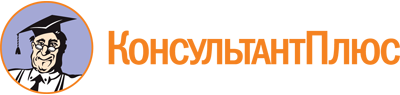 Постановление Правительства Свердловской области от 20.10.2022 N 697-ПП
(ред. от 08.06.2023)
"Об утверждении государственной программы Свердловской области "Развитие туризма и индустрии гостеприимства Свердловской области до 2027 года"Документ предоставлен КонсультантПлюс

www.consultant.ru

Дата сохранения: 29.06.2023
 Список изменяющих документов(в ред. Постановлений Правительства Свердловской областиот 02.02.2023 N 84-ПП, от 08.06.2023 N 403-ПП)Список изменяющих документов(в ред. Постановлений Правительства Свердловской областиот 02.02.2023 N 84-ПП, от 08.06.2023 N 403-ПП)1.Ответственный исполнитель государственной программы Свердловской области "Развитие туризма и индустрии гостеприимства Свердловской области до 2027 года" (далее - государственная программа)Департамент по развитию туризма и индустрии гостеприимства Свердловской области (далее - Департамент)2.Срок реализации государственной программы2022 - 2027 годы3.Цели и задачи государственной программыцель 1. Формирование современной конкурентоспособной туристской индустрии.Задачи:1) создание условий для развития современной туристской инфраструктуры;2) внедрение системы поддержки общественных инициатив, направленных на развитие внутреннего туризма;3) создание условий для обеспечения доступности гражданам поездок по Свердловской области в условиях комфортной и безопасной туристской инфраструктуры;4) создание и внедрение цифровых решений, обеспечивающих гражданам доступ к информации о возможностях отдыха, а также к туристским цифровым сервисам;5) повышение кадрового потенциала туристской отрасли в Свердловской области.Цель 2. Реализация полномочий Департамента.Задача:обеспечение исполнения полномочий и функций Департамента4.Перечень подпрограмм государственной программы1) подпрограмма 1 "Индустрия туризма";2) подпрограмма 2 "Обеспечение реализации государственной программы Свердловской области "Развитие туризма и индустрии гостеприимства Свердловской области до 2027 года"5.Перечень основных целевых показателей государственной программы1) объем платных услуг коллективных средств размещения;2) число прибытий в коллективные средства размещения6.Объемы финансирования государственной программы по годам реализациивсего - 1443304,4 тыс. рублей,в том числе:2022 год - 330732,7 тыс. рублей;2023 год - 767620,8 тыс. рублей;2024 год - 85633,0 тыс. рублей;2025 год - 86439,3 тыс. рублей;2026 год - 86439,3 тыс. рублей;2027 год - 86439,3 тыс. рублей,из них:федеральный бюджет - 589687,7 тыс. рублей,в том числе:2022 год - 0 тыс. рублей;2023 год - 589687,7 тыс. рублей;2024 год - 0 тыс. рублей;2025 год - 0 тыс. рублей;2026 год - 0 тыс. рублей;2027 год - 0 тыс. рублей;областной бюджет - 839984,9 тыс. рублей,в том числе:2022 год - 328955,7 тыс. рублей;2023 год - 175495,9 тыс. рублей;2024 год - 83278,6 тыс. рублей;2025 год - 84084,9 тыс. рублей;2026 год - 84084,9 тыс. рублей;2027 год - 84084,9 тыс. рублей;местный бюджет - 13631,8 тыс. рублей,в том числе:2022 год - 1777,0 тыс. рублей;2023 год - 2437,2 тыс. рублей;2024 год - 2354,4 тыс. рублей;2025 год - 2354,4 тыс. рублей;2026 год - 2354,4 тыс. рублей;2027 год - 2354,4 тыс. рублей;внебюджетные источники - 0 тыс. рублей,в том числе:2022 год - 0 тыс. рублей;2023 год - 0 тыс. рублей;2024 год - 0 тыс. рублей;2025 год - 0 тыс. рублей;2026 год - 0 тыс. рублей;2027 год - 0 тыс. рублей(п. 6 в ред. Постановления Правительства Свердловской области от 08.06.2023 N 403-ПП)(п. 6 в ред. Постановления Правительства Свердловской области от 08.06.2023 N 403-ПП)(п. 6 в ред. Постановления Правительства Свердловской области от 08.06.2023 N 403-ПП)7.Адрес размещения государственной программы в информационно-телекоммуникационной сети "Интернет"https://tourism.midural.ruСписок изменяющих документов(в ред. Постановления Правительства Свердловской областиот 08.06.2023 N 403-ПП)Номер строкиНомер цели, задачи, целевого показателяНаименование цели, задачи и целевого показателяЕдиница измеренияЗначение целевого показателя государственной программыЗначение целевого показателя государственной программыЗначение целевого показателя государственной программыЗначение целевого показателя государственной программыЗначение целевого показателя государственной программыЗначение целевого показателя государственной программыИсточник значений целевого показателяНомер строкиНомер цели, задачи, целевого показателяНаименование цели, задачи и целевого показателяЕдиница измерения2022 год2023 год2024 год2025 год2026 год2027 годИсточник значений целевого показателя12345678910111.1.Подпрограмма 1 "Индустрия туризма"Подпрограмма 1 "Индустрия туризма"Подпрограмма 1 "Индустрия туризма"Подпрограмма 1 "Индустрия туризма"Подпрограмма 1 "Индустрия туризма"Подпрограмма 1 "Индустрия туризма"Подпрограмма 1 "Индустрия туризма"Подпрограмма 1 "Индустрия туризма"Подпрограмма 1 "Индустрия туризма"2.1.1.Цель 1.1. Формирование современной конкурентоспособной туристской индустрииЦель 1.1. Формирование современной конкурентоспособной туристской индустрииЦель 1.1. Формирование современной конкурентоспособной туристской индустрииЦель 1.1. Формирование современной конкурентоспособной туристской индустрииЦель 1.1. Формирование современной конкурентоспособной туристской индустрииЦель 1.1. Формирование современной конкурентоспособной туристской индустрииЦель 1.1. Формирование современной конкурентоспособной туристской индустрииЦель 1.1. Формирование современной конкурентоспособной туристской индустрииЦель 1.1. Формирование современной конкурентоспособной туристской индустрии3.1.1.1.Задача 1.1.1. Создание условий для развития современной туристской инфраструктурыЗадача 1.1.1. Создание условий для развития современной туристской инфраструктурыЗадача 1.1.1. Создание условий для развития современной туристской инфраструктурыЗадача 1.1.1. Создание условий для развития современной туристской инфраструктурыЗадача 1.1.1. Создание условий для развития современной туристской инфраструктурыЗадача 1.1.1. Создание условий для развития современной туристской инфраструктурыЗадача 1.1.1. Создание условий для развития современной туристской инфраструктурыЗадача 1.1.1. Создание условий для развития современной туристской инфраструктурыЗадача 1.1.1. Создание условий для развития современной туристской инфраструктуры4.1.1.1.1.Объем платных услуг коллективных средств размещениямлрд. рублей12,913,413,913,913,913,9Постановление Правительства Свердловской области от 30.08.2016 N 595-ПП "Об утверждении Плана мероприятий по реализации Стратегии социально-экономического развития Свердловской области на 2016 - 2030 годы" (далее - Постановление Правительства Свердловской области от 30.08.2016 N 595-ПП)5.1.1.1.2.Число прибытий в коллективные средства размещениямлн. человек1,71,82,62,62,62,6Постановление Правительства Свердловской области от 30.08.2016 N 595-ПП;Постановление Правительства Свердловской области от 01.08.2019 N 488-ПП "Об утверждении Стратегии развития внутреннего и въездного туризма в Свердловской области на период до 2035 года" (далее - Постановление Правительства Свердловской области от 01.08.2019 N 488-ПП)6.1.1.1.3.Количество туристско-рекреационных кластеров на территории Свердловской области (нарастающим итогом)единиц334444Постановление Правительства Свердловской области от 30.08.2016 N 595-ПП7.1.1.1.4.Количество инвестиционных проектов, поддержанных путем софинансирования строительства (реконструкции) объектов обеспечивающей инфраструктуры с длительным сроком окупаемости (нарастающим итогом)единиц012333Постановление Правительства Российской Федерации от 24.12.2021 N 2439 "Об утверждении государственной программы Российской Федерации "Развитие туризма" (далее - Постановление Правительства Российской Федерации от 24.12.2021 N 2439)8.1.1.1.5.Количество отобранных заявок Свердловской области о поддержке программы по проектированию туристского кода центра городаединиц111111Постановление Правительства Российской Федерации от 24.12.2021 N 24399.1.1.2.Задача 1.1.2. Внедрение системы поддержки общественных инициатив, направленных на развитие внутреннего туризмаЗадача 1.1.2. Внедрение системы поддержки общественных инициатив, направленных на развитие внутреннего туризмаЗадача 1.1.2. Внедрение системы поддержки общественных инициатив, направленных на развитие внутреннего туризмаЗадача 1.1.2. Внедрение системы поддержки общественных инициатив, направленных на развитие внутреннего туризмаЗадача 1.1.2. Внедрение системы поддержки общественных инициатив, направленных на развитие внутреннего туризмаЗадача 1.1.2. Внедрение системы поддержки общественных инициатив, направленных на развитие внутреннего туризмаЗадача 1.1.2. Внедрение системы поддержки общественных инициатив, направленных на развитие внутреннего туризмаЗадача 1.1.2. Внедрение системы поддержки общественных инициатив, направленных на развитие внутреннего туризмаЗадача 1.1.2. Внедрение системы поддержки общественных инициатив, направленных на развитие внутреннего туризма10.1.1.2.1.Количество социально ориентированных некоммерческих организаций в Свердловской области, получивших государственную поддержку на реализацию проектов и мероприятий в сфере туризмаединиц044333Постановление Правительства Свердловской области от 31.05.2018 N 328-ПП "Об утверждении комплексной программы Свердловской области "Поддержка социально ориентированных некоммерческих организаций в Свердловской области на 2018 - 2024 годы" (далее - Постановление Правительства Свердловской области от 31.05.2018 N 328-ПП)11.1.1.2.2.Количество социально значимых проектов, реализуемых социально ориентированными некоммерческими организациями в Свердловской области, получившими государственную поддержкуединиц044000Постановление Правительства Свердловской области от 31.05.2018 N 328-ПП12.1.1.2.3.Количество поддержанных общественных инициатив, направленных на развитие туризма (ежегодно)единиц0810101010Постановление Правительства Российской Федерации от 24.12.2021 N 243913.1.1.3.Задача 1.1.3. Создание условий для обеспечения доступности гражданам поездок по Свердловской области в условиях комфортной и безопасной туристской инфраструктурыЗадача 1.1.3. Создание условий для обеспечения доступности гражданам поездок по Свердловской области в условиях комфортной и безопасной туристской инфраструктурыЗадача 1.1.3. Создание условий для обеспечения доступности гражданам поездок по Свердловской области в условиях комфортной и безопасной туристской инфраструктурыЗадача 1.1.3. Создание условий для обеспечения доступности гражданам поездок по Свердловской области в условиях комфортной и безопасной туристской инфраструктурыЗадача 1.1.3. Создание условий для обеспечения доступности гражданам поездок по Свердловской области в условиях комфортной и безопасной туристской инфраструктурыЗадача 1.1.3. Создание условий для обеспечения доступности гражданам поездок по Свердловской области в условиях комфортной и безопасной туристской инфраструктурыЗадача 1.1.3. Создание условий для обеспечения доступности гражданам поездок по Свердловской области в условиях комфортной и безопасной туристской инфраструктурыЗадача 1.1.3. Создание условий для обеспечения доступности гражданам поездок по Свердловской области в условиях комфортной и безопасной туристской инфраструктурыЗадача 1.1.3. Создание условий для обеспечения доступности гражданам поездок по Свердловской области в условиях комфортной и безопасной туристской инфраструктуры14.1.1.3.1.Количество туристско-информационных центров на территории Свердловской области (нарастающим итогом)единиц101111111111Постановление Правительства Свердловской области от 30.08.2016 N 595-ПП15.1.1.3.2.Количество национальных туристских маршрутов по территории Свердловской области (нарастающим итогом)единиц123333Постановление Правительства Свердловской области от 30.08.2016 N 595-ПП16.1.1.3.3.Количество посещений с целью получения туристско-информационных услуг в стационарных условиях (туристско-информационные центры Свердловской области) и вне стационара (туристские выставки, конференции, форумы)единиц172001840018400184001840018400Закон Свердловской области от 31 декабря 1999 года N 51-ОЗ "О туризме и туристской деятельности в Свердловской области" (далее - Закон Свердловской области от 31 декабря 1999 года N 51-ОЗ)17.1.1.3.4.Количество установленных знаков туристской навигации на территории Свердловской области (в том числе на иностранных языках)единиц293232323232Постановление Правительства Свердловской области от 30.08.2016 N 595-ПП18.1.1.3.5.Количество разработанных туристских программ для отдельных категорий граждан (детские, молодежные)единиц121212121212Постановление Правительства Свердловской области от 30.08.2016 N 595-ПП19.1.1.3.6.Количество событийных мероприятий, получивших государственную поддержку и продвижениеединиц000000Постановление Правительства Российской Федерации от 24.12.2021 N 243920.1.1.4.Задача 1.1.4. Создание и внедрение цифровых решений, обеспечивающих гражданам доступ к информации о возможностях отдыха, а также к туристским цифровым сервисамЗадача 1.1.4. Создание и внедрение цифровых решений, обеспечивающих гражданам доступ к информации о возможностях отдыха, а также к туристским цифровым сервисамЗадача 1.1.4. Создание и внедрение цифровых решений, обеспечивающих гражданам доступ к информации о возможностях отдыха, а также к туристским цифровым сервисамЗадача 1.1.4. Создание и внедрение цифровых решений, обеспечивающих гражданам доступ к информации о возможностях отдыха, а также к туристским цифровым сервисамЗадача 1.1.4. Создание и внедрение цифровых решений, обеспечивающих гражданам доступ к информации о возможностях отдыха, а также к туристским цифровым сервисамЗадача 1.1.4. Создание и внедрение цифровых решений, обеспечивающих гражданам доступ к информации о возможностях отдыха, а также к туристским цифровым сервисамЗадача 1.1.4. Создание и внедрение цифровых решений, обеспечивающих гражданам доступ к информации о возможностях отдыха, а также к туристским цифровым сервисамЗадача 1.1.4. Создание и внедрение цифровых решений, обеспечивающих гражданам доступ к информации о возможностях отдыха, а также к туристским цифровым сервисамЗадача 1.1.4. Создание и внедрение цифровых решений, обеспечивающих гражданам доступ к информации о возможностях отдыха, а также к туристским цифровым сервисам21.1.1.4.1.Количество презентаций туристского потенциала Свердловской области в рамках международных, российских и региональных туристских выставок, конференций и форумов (ежегодно)единиц303030303030Постановление Правительства Свердловской области от 30.08.2016 N 595-ПП22.1.1.4.2.Количество посещений туристских порталов Свердловской области (ежегодно)единиц390000400000410000410000410000410000Постановление Правительства Свердловской области от 30.08.2016 N 595-ПП23.1.1.4.3.Количество работ по внесению (актуализации, исключению) сведений в базу данных о туристских ресурсах и объектах туристской индустрии Свердловской области, организациях, осуществляющих туристскую деятельность на территории Свердловской областиединиц340034003400340034003400Закон Свердловской области от 31 декабря 1999 года N 51-ОЗ24.1.1.5.Задача 1.1.5. Повышение кадрового потенциала туристской отрасли в Свердловской областиЗадача 1.1.5. Повышение кадрового потенциала туристской отрасли в Свердловской областиЗадача 1.1.5. Повышение кадрового потенциала туристской отрасли в Свердловской областиЗадача 1.1.5. Повышение кадрового потенциала туристской отрасли в Свердловской областиЗадача 1.1.5. Повышение кадрового потенциала туристской отрасли в Свердловской областиЗадача 1.1.5. Повышение кадрового потенциала туристской отрасли в Свердловской областиЗадача 1.1.5. Повышение кадрового потенциала туристской отрасли в Свердловской областиЗадача 1.1.5. Повышение кадрового потенциала туристской отрасли в Свердловской областиЗадача 1.1.5. Повышение кадрового потенциала туристской отрасли в Свердловской области25.1.1.5.1.Количество руководителей и специалистов объектов туристской индустрии, прошедших обучение в рамках проведения семинаров, мастер-классов, конференцийчеловек100200300300300300Постановление Правительства Свердловской области от 30.08.2016 N 595-ПП26.1.1.5.2.Количество аттестованных экскурсоводов (гидов) и гидов-переводчиков (ежегодно)человек3030Федеральный закон от 24 ноября 1996 года N 132-ФЗ "Об основах туристской деятельности в Российской Федерации"27.2.Подпрограмма 2 "Обеспечение реализации государственной программы Свердловской области "Развитие туризма и индустрии гостеприимства Свердловской области до 2027 года"Подпрограмма 2 "Обеспечение реализации государственной программы Свердловской области "Развитие туризма и индустрии гостеприимства Свердловской области до 2027 года"Подпрограмма 2 "Обеспечение реализации государственной программы Свердловской области "Развитие туризма и индустрии гостеприимства Свердловской области до 2027 года"Подпрограмма 2 "Обеспечение реализации государственной программы Свердловской области "Развитие туризма и индустрии гостеприимства Свердловской области до 2027 года"Подпрограмма 2 "Обеспечение реализации государственной программы Свердловской области "Развитие туризма и индустрии гостеприимства Свердловской области до 2027 года"Подпрограмма 2 "Обеспечение реализации государственной программы Свердловской области "Развитие туризма и индустрии гостеприимства Свердловской области до 2027 года"Подпрограмма 2 "Обеспечение реализации государственной программы Свердловской области "Развитие туризма и индустрии гостеприимства Свердловской области до 2027 года"Подпрограмма 2 "Обеспечение реализации государственной программы Свердловской области "Развитие туризма и индустрии гостеприимства Свердловской области до 2027 года"Подпрограмма 2 "Обеспечение реализации государственной программы Свердловской области "Развитие туризма и индустрии гостеприимства Свердловской области до 2027 года"28.2.1.Цель 2.1. Реализация полномочий Департамента по развитию туризма и индустрии гостеприимства Свердловской областиЦель 2.1. Реализация полномочий Департамента по развитию туризма и индустрии гостеприимства Свердловской областиЦель 2.1. Реализация полномочий Департамента по развитию туризма и индустрии гостеприимства Свердловской областиЦель 2.1. Реализация полномочий Департамента по развитию туризма и индустрии гостеприимства Свердловской областиЦель 2.1. Реализация полномочий Департамента по развитию туризма и индустрии гостеприимства Свердловской областиЦель 2.1. Реализация полномочий Департамента по развитию туризма и индустрии гостеприимства Свердловской областиЦель 2.1. Реализация полномочий Департамента по развитию туризма и индустрии гостеприимства Свердловской областиЦель 2.1. Реализация полномочий Департамента по развитию туризма и индустрии гостеприимства Свердловской областиЦель 2.1. Реализация полномочий Департамента по развитию туризма и индустрии гостеприимства Свердловской области29.2.2.1.Задача 2.2.1. Обеспечение исполнения полномочий и функций Департамента по развитию туризма и индустрии гостеприимства Свердловской областиЗадача 2.2.1. Обеспечение исполнения полномочий и функций Департамента по развитию туризма и индустрии гостеприимства Свердловской областиЗадача 2.2.1. Обеспечение исполнения полномочий и функций Департамента по развитию туризма и индустрии гостеприимства Свердловской областиЗадача 2.2.1. Обеспечение исполнения полномочий и функций Департамента по развитию туризма и индустрии гостеприимства Свердловской областиЗадача 2.2.1. Обеспечение исполнения полномочий и функций Департамента по развитию туризма и индустрии гостеприимства Свердловской областиЗадача 2.2.1. Обеспечение исполнения полномочий и функций Департамента по развитию туризма и индустрии гостеприимства Свердловской областиЗадача 2.2.1. Обеспечение исполнения полномочий и функций Департамента по развитию туризма и индустрии гостеприимства Свердловской областиЗадача 2.2.1. Обеспечение исполнения полномочий и функций Департамента по развитию туризма и индустрии гостеприимства Свердловской областиЗадача 2.2.1. Обеспечение исполнения полномочий и функций Департамента по развитию туризма и индустрии гостеприимства Свердловской области30.2.1.1.1.Выполнение целевых показателей государственной программы Свердловской области "Развитие туризма и индустрии гостеприимства Свердловской области до 2027 года"процентов100100100100100100Постановление Правительства Свердловской области от 16.12.2021 N 900-ПП "О Департаменте по развитию туризма и индустрии гостеприимства Свердловской области"31.2.1.1.2.Объем просроченной кредиторской задолженности по обязательствам областного бюджетатыс. рублей000000справочная таблица к отчету об исполнении консолидированного бюджета субъекта Российской Федерации (форма N 0503387)32.2.1.1.3.Объем просроченной кредиторской задолженности государственных бюджетных и (или) автономных учреждений Свердловской области, функции и полномочия учредителя которых осуществляет Департамент по развитию туризма и индустрии гостеприимства Свердловской областитыс. рублей000000сведения по дебиторской и кредиторской задолженности учреждения (форма N 0503769, Приказ Министерства финансов Российской Федерации от 25.03.2011 N 33н "Об утверждении Инструкции о порядке составления, представления годовой, квартальной бухгалтерской отчетности государственных (муниципальных) бюджетных и автономных учреждений") по видам деятельности (видам финансового обеспечения)Список изменяющих документов(в ред. Постановления Правительства Свердловской областиот 08.06.2023 N 403-ПП)Список изменяющих документов(в ред. Постановления Правительства Свердловской областиот 08.06.2023 N 403-ПП)Номер строкиНаименование мероприятия, источник ресурсного обеспеченияКод федерального проектаОбъем расходов за счет всех источников ресурсного обеспечения (тыс. рублей)Объем расходов за счет всех источников ресурсного обеспечения (тыс. рублей)Объем расходов за счет всех источников ресурсного обеспечения (тыс. рублей)Объем расходов за счет всех источников ресурсного обеспечения (тыс. рублей)Объем расходов за счет всех источников ресурсного обеспечения (тыс. рублей)Объем расходов за счет всех источников ресурсного обеспечения (тыс. рублей)Объем расходов за счет всех источников ресурсного обеспечения (тыс. рублей)Номер целевого показателя, на достижение которого направлено мероприятиеНомер строкиНаименование мероприятия, источник ресурсного обеспеченияКод федерального проектавсего2022 год2023 год2024 год2025 год2026 год2027 годНомер целевого показателя, на достижение которого направлено мероприятие12345678910111.Всего по государственной программев том числе:1443304,4330732,7767620,885633,086439,386439,386439,32.федеральный бюджет589687,70589687,700003.областной бюджет839984,9328955,7175495,983278,684084,984084,984084,94.в том числе субсидии местным бюджетам274707,2141288,839241,623544,223544,223544,223544,25.местный бюджет13631,81777,02437,22354,42354,42354,42354,46.внебюджетные источники00000007.в том числе капитальные вложения00000008.федеральный бюджет00000009.областной бюджет000000010.в том числе субсидии местным бюджетам000000011.местный бюджет000000012.внебюджетные источники000000013.В том числе на реализацию регионального проекта 1 "Развитие туристической инфраструктуры (Свердловская область)":J1593424,3593424,30000014.федеральный бюджетJ1551730,70551730,7000015.областной бюджетJ141528,4041528,4000016.в том числе субсидии местным бюджетамJ1165,20165,2000017.местный бюджетJ1165,20165,2000018.внебюджетные источникиJ100000019.в том числе капитальные вложенияJ100000020.федеральный бюджетJ100000021.областной бюджетJ100000022.в том числе субсидии местным бюджетамJ100000023.местный бюджетJ100000024.внебюджетные источникиJ100000025.В том числе на реализацию регионального проекта 2 "Повышение доступности туристических продуктов (Свердловская область)":J240814,0040814,0000026.федеральный бюджетJ237957,0037957,0000027.областной бюджетJ22857,002857,0000028.в том числе субсидии местным бюджетамJ2000000029.местный бюджетJ2000000030.внебюджетные источникиJ2000000031.в том числе капитальные вложенияJ2000000032.федеральный бюджетJ2000000033.областной бюджетJ2000000034.в том числе субсидии местным бюджетамJ2000000035.местный бюджетJ2000000036.внебюджетные источникиJ2000000037.Подпрограмма 1 "Индустрия туризма"Подпрограмма 1 "Индустрия туризма"Подпрограмма 1 "Индустрия туризма"Подпрограмма 1 "Индустрия туризма"Подпрограмма 1 "Индустрия туризма"Подпрограмма 1 "Индустрия туризма"Подпрограмма 1 "Индустрия туризма"Подпрограмма 1 "Индустрия туризма"Подпрограмма 1 "Индустрия туризма"Подпрограмма 1 "Индустрия туризма"38.Всего по подпрограмме 1 "Индустрия туризма"в том числе:1412684,5300112,8767620,885633,086439,386439,386439,339.федеральный бюджет589687,70589687,7000040.областной бюджет809365,0298335,8175495,983278,684084,984084,984084,941.в том числе субсидии местным бюджетам274707,2141288,839241,623544,223544,223544,223544,242.местный бюджет13631,81777,02437,22354,42354,42354,42354,443.внебюджетные источники000000044.Всего по направлению "Капитальные вложения"в том числе:000000045.федеральный бюджет000000046.областной бюджет000000047.в том числе субсидии местным бюджетам000000048.местный бюджет000000049.внебюджетные источники000000050.В том числе на реализацию регионального проекта 1 "Развитие туристической инфраструктуры (Свердловская область)":J1593424,30593424,3000051.федеральный бюджетJ1551730,70551730,7000052.областной бюджетJ141528,4041528,4000053.в том числе субсидии местным бюджетамJ1165,20165,2000054.местный бюджетJ1165,20165,2000055.внебюджетные источникиJ100000056.В том числе на реализацию регионального проекта 2 "Повышение доступности туристических продуктов (Свердловская область)":J240814,0040814,0000057.федеральный бюджетJ237957,0037957,0000058.областной бюджетJ22857,002857,0000059.в том числе субсидии местным бюджетамJ2000000060.местный бюджетJ2000000061.внебюджетные источникиJ200000062.Всего по мероприятиям, не входящим в состав региональных проектовв том числе:778446,2300112,8133382,585633,086439,386439,386439,363.областной бюджет764979,6298335,8131110,583278,684084,984084,984084,964.в том числе субсидии местным бюджетам274542,0141288,839076,423544,223544,223544,223544,265.местный бюджет13466,61777,02272,02354,42354,42354,42354,466.внебюджетные источники000000067.Мероприятие 1.1.Развитие объектов, предназначенных для организации досуга жителей муниципальных образований, расположенных на территории Свердловской области, всегоиз них:263875,2135288,824992,025898,625898,625898,625898,61.1.1.1, 1.1.1.2, 1.1.3.468.областной бюджет250485,6133588,822720,023544,223544,223544,223544,269.в том числе субсидии местным бюджетам250485,6133588,822720,023544,223544,223544,223544,270.местный бюджет13389,61700,02272,02354,42354,42354,42354,471.внебюджетные источники72.Мероприятие 1.2.Реализация мероприятий, направленных на продвижение туристского продукта Свердловской области на внутреннем и внешнем рынках и повышение качества туристских услуг в Свердловской области, всегоиз них:56589,219205,01768,28904,08904,08904,08904,01.1.1.1, 1.1.1.2, 1.1.3.1, 1.1.3.673.областной бюджет56589,219205,01768,28904,08904,08904,08904,074.местный бюджет000000075.внебюджетные источники000000076.Мероприятие 1.3.Реализация мероприятий, направленных на повышение привлекательности сферы туризма и гостеприимства Свердловской области, всегоиз них:24736,0250,006121,56121,56121,56121,51.1.1.1, 1.1.1.277.областной бюджет24736,0250,006121,56121,56121,56121,578.местный бюджет000000079.внебюджетные источники000000080.Мероприятие 1.4.Обеспечение деятельности Совета по туризму в Свердловской области, всегоиз них:00000001.1.1.1, 1.1.1.281.областной бюджет82.внебюджетные источники000000083.Мероприятие 1.5.Разработка, формирование и продвижение "брендовых" маршрутов по территории Свердловской области, всегоиз них:10241,2240,01097,22226,02226,02226,02226,01.1.1.1, 1.1.1.2, 1.1.3.284.областной бюджет10241,2240,01097,22226,02226,02226,02226,085.внебюджетные источники000000086.Мероприятие 1.6.Проведение презентаций туристского потенциала Свердловской области в рамках международных, российских и региональных туристских выставок, конференций и форумов, всегоиз них:17918,32256,02306,33339,03339,03339,03339,01.1.1.1, 1.1.1.2, 1.1.4.187.областной бюджет17918,32256,02306,33339,03339,03339,03339,088.внебюджетные источники000000089.Мероприятие 1.7.Организация и проведение мероприятий в сфере туризма и туристской деятельности, всегоиз них:20176,50,03054,94280,44280,44280,44280,41.1.1.1, 1.1.1.2, 1.1.3.5, 1.1.5.1, 1.1.5.290.областной бюджет20176,50,03054,94280,44280,44280,44280,491.внебюджетные источники000000092.Мероприятие 1.8.Разработка специальных туристских программ для отдельных категорий граждан (детские, молодежные и иные), всегоиз них:00000001.1.1.1, 1.1.1.2, 1.1.3.593.областной бюджет000000094.внебюджетные источники000000095.Мероприятие 1.9.Организация и проведение обучающих семинаров, мастер-классов, конференций для руководителей и специалистов объектов туристской индустрии, всегоиз них:00000001.1.1.1, 1.1.1.2, 1.1.5.196.областной бюджет000000097.внебюджетные источники000000098.Мероприятие 1.10.Обеспечение работы аттестационной комиссии по организации аттестации экскурсоводов (гидов) и гидов-переводчиков, всегоиз них:800,0500,0300,000001.1.1.1, 1.1.1.2, 1.1.5.299.областной бюджет800,0500,0300,00000100.внебюджетные источники0000000101.Мероприятие 1.11.Продвижение туристских продуктов Свердловской области в информационно-телекоммуникационной сети "Интернет", всегоиз них:6758,8080,81669,51669,51669,51669,51.1.1.1, 1.1.1.2, 1.1.4.2, 1.1.4.3102.областной бюджет6758,8080,81669,51669,51669,51669,5103.внебюджетные источники0000000104.Мероприятие 1.12.Оказание государственных услуг (выполнение работ) государственным бюджетным учреждением Свердловской области "Центр развития туризма Свердловской области", всего из них:134417,220901,421128,522492,123298,423298,423298,41.1.1.1, 1.1.1.2, 1.1.3.1, 1.1.3.3, 1.1.4.1 - 1.1.4.3105.областной бюджет134417,220901,421128,522492,123298,423544,223544,2106.внебюджетные источники0000000107.Мероприятие 1.13.Создание и развитие туристско-рекреационных кластеров на территории Свердловской области, всегоиз них:00000001.1.1.1 - 1.1.1.3, 1.1.3.1108.областной бюджет0000000109.в том числе субсидии местным бюджетам0000000110.местный бюджет0000000111.внебюджетные источники0000000112.Мероприятие 1.14. Предоставление государственной поддержки в форме субсидий некоммерческим организациям, не являющимся государственными (муниципальными) учреждениями, на реализацию проектов и мероприятий в сфере туризма, всегоиз них53167,6010360,010701,910701,910701,910701,91.1.1.2, 1.1.2.1, 1.1.2.2113.областной бюджет53167,6010360,010701,910701,910701,910701,9114.Мероприятие 1.15.Развитие туристской инфраструктуры, всегоиз них:00000001.1.1.1 - 1.1.1.3, 1.1.2.3115.федеральный бюджет0000000116.областной бюджет0000000117.внебюджетные источники0000000118.Мероприятие 1.16.Предоставление субсидии автономной некоммерческой организации "Управляющая компания туристско-рекреационными кластерами Свердловской области" на реализацию мероприятий по созданию благоприятных условий для развития туристской индустрии в Свердловской области, всегоиз них158089,289794,668294,600001.1.1.1, 1.1.1.2, 1.1.2.3119.областной бюджет158089,289794,668294,60000120.Мероприятие 1.17.Создание инженерной и транспортной инфраструктуры в целях развития туристских кластеров, всегоиз них:00000001.1.1.1, 1.1.1.2, 1.1.2.3121.федеральный бюджет0000000122.областной бюджет0000000123.Мероприятие 1.18.Поддержка реализации общественных инициатив, направленных на развитие туристской инфраструктуры, всегоиз них:162651,57967,0154684,500001.1.1.1, 1.1.1.2, 1.1.2.3124.федеральный бюджет143856,50143856,50000125.областной бюджет18795,07967,010828,00000126.Мероприятие 1.19.Поддержка общественных инициатив на создание модульных конструкций (некапитальных средств размещения), всегоиз них:96215,87967,088248,800001.1.1.1, 1.1.1.2, 1.1.2.3127.федеральный бюджет82071,3082071,30000128.областной бюджет14144,57967,06177,50000129.Мероприятие 1.20.Поддержка развития инфраструктуры туризма, всегоиз них:122269,37966,0114303,300001.1.1.1, 1.1.1.2, 1.1.2.3130.федеральный бюджет106302,00106302,00000131.областной бюджет15967,37966,08001,30000132.Мероприятие 1.21.Поддержка программ по проектированию туристского кода города, всегоиз них:243964,77777,0236187,700001.1.1.1, 1.1.1.2133.федеральный бюджет219500,90219500,90000134.областной бюджет24221,67700,016521,60000135.в том числе субсидии местным бюджетам24221,67700,016521,60000136.местный бюджет242,277,0165,20000137.внебюджетные источники0000000138.Мероприятие 1.22.Поддержка и продвижение событийных мероприятий, всегоиз них:40814,0040814,000001.1.3.6139.федеральный бюджет37957,0037957,00000140.областной бюджет2857,002857,00000141.Подпрограмма 2 "Обеспечение реализации государственной программы Свердловской области "Развитие туризма и индустрии гостеприимства Свердловской области до 2027 года"Подпрограмма 2 "Обеспечение реализации государственной программы Свердловской области "Развитие туризма и индустрии гостеприимства Свердловской области до 2027 года"Подпрограмма 2 "Обеспечение реализации государственной программы Свердловской области "Развитие туризма и индустрии гостеприимства Свердловской области до 2027 года"Подпрограмма 2 "Обеспечение реализации государственной программы Свердловской области "Развитие туризма и индустрии гостеприимства Свердловской области до 2027 года"Подпрограмма 2 "Обеспечение реализации государственной программы Свердловской области "Развитие туризма и индустрии гостеприимства Свердловской области до 2027 года"Подпрограмма 2 "Обеспечение реализации государственной программы Свердловской области "Развитие туризма и индустрии гостеприимства Свердловской области до 2027 года"Подпрограмма 2 "Обеспечение реализации государственной программы Свердловской области "Развитие туризма и индустрии гостеприимства Свердловской области до 2027 года"Подпрограмма 2 "Обеспечение реализации государственной программы Свердловской области "Развитие туризма и индустрии гостеприимства Свердловской области до 2027 года"Подпрограмма 2 "Обеспечение реализации государственной программы Свердловской области "Развитие туризма и индустрии гостеприимства Свердловской области до 2027 года"Подпрограмма 2 "Обеспечение реализации государственной программы Свердловской области "Развитие туризма и индустрии гостеприимства Свердловской области до 2027 года"142.Всего по подпрограмме 2 "Обеспечение реализации государственной программы Свердловской области "Развитие туризма и индустрии гостеприимства Свердловской области до 2027 года"в том числе30619,930619,9000001.1.1.1 - 1.1.1.5, 1.1.2.1 - 1.1.2.3, 1.1.3.1 - 1.1.3.6, 1.1.4.1 - 1.1.4.3, 1.1.5.1, 1.1.5.2, 2.1.1.1143.областной бюджет30619,930619,900000144.Мероприятие 2.1.Обеспечение деятельности государственных органов (центральный аппарат), всегоиз них30619,930619,9000002.1.1.1 - 2.1.1.3145.областной бюджет30619,930619,900000Номер строкиНаименование налоговых льгот (налоговых расходов)Объем налоговых льгот (налоговых расходов) (тыс. рублей)Объем налоговых льгот (налоговых расходов) (тыс. рублей)Объем налоговых льгот (налоговых расходов) (тыс. рублей)Объем налоговых льгот (налоговых расходов) (тыс. рублей)Объем налоговых льгот (налоговых расходов) (тыс. рублей)Объем налоговых льгот (налоговых расходов) (тыс. рублей)Наименование целевого показателя государственной программы, для достижения которого установлена налоговая льготаКраткое обоснование необходимости применения налоговой льготы для достижения целей государственной программыНомер строкиНаименование налоговых льгот (налоговых расходов)2022 год2023 год2024 год2025 год2026 год2027 годНаименование целевого показателя государственной программы, для достижения которого установлена налоговая льготаКраткое обоснование необходимости применения налоговой льготы для достижения целей государственной программы123456789101.Предоставление права на применение инвестиционного налогового вычета организациям, имеющим статус участника регионального инвестиционного проекта в сфере туризма в соответствии с Областным законом от 31 декабря 1999 года N 51-ОЗ "О туризме и туристской деятельности в Свердловской области" (далее - Областной закон от 31 декабря 1999 года N 51-ОЗ), удельный вес доходов которых от осуществления одного или нескольких видов деятельности, указанных в пункте 2 статьи 4 Закона Свердловской области от 6 декабря 2018 года N 145-ОЗ "О применении на территории Свердловской области инвестиционного налогового вычета по налогу на прибыль организаций", составляет в общей сумме их доходов не менее 70%, у которых не имеется10656,18408,112141,512141,512141,512141,5объем платных услуг коллективных средств размещения;число прибытий в коллективные средства размещенияналоговые льготы направлены на стимулирование деятельности резидентов туристско-рекреационных кластеров Свердловской области в рамках реализации Областного закона от 31 декабря 1999 года N 51-ОЗзадолженности по налогам и сборам, уплачиваемым в бюджеты всех уровней бюджетной системы Российской Федерации, а также по страховым взносам в государственные внебюджетные фонды на последнее число налогового (отчетного) периода, за который таким организациям предоставляется право на применение инвестиционного налогового вычета2.Установление ставки налога на имущество организаций в размере 1,1% для организаций, имеющих статус участника регионального инвестиционного проекта в сфере туризма в соответствии с законом Свердловской области, регулирующим отношения, связанные с осуществлением туристской деятельности на территории Свердловской области, удельный вес доходов которых от осуществления одного или нескольких видов деятельности, указанных в пункте 2-3 статьи 3 Закона Свердловской области от 27 ноября 2003 года N 35-ОЗ "Об установлении на территории Свердловской области налога на имущество организаций" (далее - Закон Свердловской области от 27 ноября 2003 года N 35-ОЗ), составляет в общей сумме их доходов не менее 70%, в отношении имущества, созданного или------объем платных услуг коллективных средств размещения;число прибытий в коллективные средства размещенияналоговые льготы направлены на стимулирование развития туристско-рекреационных кластеров на территории Свердловской области, повышение туристской и инвестиционной привлекательности региона для инвесторов, реализующих инвестиционные проекты в сфере туризма.Льгота позволяет стимулировать деятельность резидентов туристско-рекреационных кластеров Свердловской области, давая им возможность переориентировать финансовые средства на реализацию новых проектов, направленных на строительство, реконструкцию, модернизацию объектов туристской инфраструктурыприобретенного в результате реализации регионального инвестиционного проекта в сфере туризма, за исключением имущества, приобретенного этими организациями в результате реорганизации, и имущества, приобретенного этими организациями у лиц, являющихся взаимозависимыми и (или) аффилированными по отношению к таким организациям, - с шестого по десятый налоговый период включительно, считая с налогового периода, в котором это имущество поставлено на баланс в качестве основных средств3.Установление ставки налога на имущество организаций в размере 0,5% для организаций, в которых размер среднемесячной заработной платы работников, осуществляющих трудовую деятельность на территории Свердловской области, в налоговом периоде, за который уплачивается налог на имущество организаций, составил не менее размера среднемесячной номинальной начисленной заработной платы работников по полному кругу организаций в целом по экономике Свердловской области, по данным федерального государственного статистического наблюдения за налоговый период, предшествующий налоговому периоду, за который уплачивается налог89600,0102600,0102600,0102600,0102600,0102600,0объем платных услуг коллективных средств размещения;число прибытий в коллективные средства размещенияналоговые льготы направлены на стимулирование развития коллективных средств размещения на территории Свердловской области. Использование налоговой льготы даст возможность гостиницам за счет высвобождаемых средств проводить работы по модернизации номерного фонда, благоустраивать территорию, продвигать их услуги на внутреннем и внешнем рынках, что необходимо с точки зрения увеличения загрузки гостиниц и объема оказываемых услуг коллективных средств размещенияна имущество организаций, в отношении гостиниц, объем капитальных вложений в строительство и (или) реконструкцию каждой из которых составил более одного миллиарда рублей, - в течение пяти последовательных налоговых периодов, считая с налогового периода, в котором такие организации впервые применили ставку налога на имущество организаций, предусмотренную подпунктом 4-5 части первой статьи 2 Закона Свердловской области от 27 ноября 2003 года N 35-ОЗ4.Освобождение от уплаты налога на имущество организаций, имеющих статус участника регионального инвестиционного проекта в сфере туризма в соответствии с законом Свердловской области, регулирующим отношения, связанные с осуществлением туристской деятельности на территории Свердловской области, удельный вес доходов которых от осуществления одного или нескольких видов деятельности, указанных в пункте 2-3 статьи 3 Закона Свердловской области от 27 ноября 2003 года N 35-ОЗ, составляет в общей сумме их доходов не менее 70%, в отношении имущества, созданного или приобретенного в результате реализации регионального инвестиционного проекта в сфере туризма, за исключением имущества,12210,018315,025160,025160,025160,025160,0объем платных услуг коллективных средств размещения;число прибытий в коллективные средства размещенияналоговые льготы направлены на стимулирование деятельности резидентов туристско-рекреационных кластеров Свердловской области в рамках реализации Областного закона от 31 декабря 1999 года N 51-ОЗприобретенного этими организациями в результате реорганизации, и имущества, приобретенного этими организациями у лиц, являющихся взаимозависимыми и (или) аффилированными по отношению к таким организациям, - в течение пяти последовательных налоговых периодов, считая с налогового периода, в котором это имущество поставлено на баланс в качестве основных средствСписок изменяющих документов(в ред. Постановления Правительства Свердловской областиот 02.02.2023 N 84-ПП)Пп. 1 п. 7 вступает в силу с 01.01.2023.Пп. 3 ч. 1 п. 12 вступает в силу с 01.01.2023.Настоящей заявкой(наименование муниципального образования, расположенного на территории Свердловской области)извещает о принятии решения об участии в конкурсном отборе муниципальных образований, расположенных на территории Свердловской области, - претендентов на право получения субсидий из областного бюджета бюджетам муниципальных образований, расположенных на территории Свердловской области, на развитие объектов, предназначенных для организации досуга жителей муниципальных образований, расположенных на территории Свердловской области (далее - муниципальные образования).Полное наименование муниципального образованияБанковские реквизитыКонтактное лицо, телефон, факс, адрес электронной почтыНаименование объекта, предназначенного для организации досуга жителей муниципального образования (в случае необходимости указывается информация о знаках туристской навигации, планируемых к изготовлению и установке)ТематикаСезонностьПродолжительность годового функционирования объектов, днейОптимально допустимое количество экскурсантов, туристовПотенциальные потребители перспективных объектов, предназначенных для организации досуга жителей муниципального образованияНаправления расходования субсидииГлава муниципального образования(подпись)(И.О. Фамилия)(дата)Номер строкиУровень бюджетной обеспеченности муниципального образования (процентов)Предельный уровень софинансирования (процентов)1.более 96802.от 20 до 96903.менее 2099Список изменяющих документов(в ред. Постановления Правительства Свердловской областиот 02.02.2023 N 84-ПП)Наименование показателяРазмер субсидии на год (рублей)Размер расходов, на возмещение которых предоставляется субсидия (рублей)Размер расходов, на возмещение которых предоставляется субсидия (рублей)Размер расходов, на возмещение которых предоставляется субсидия (рублей)Размер расходов, на возмещение которых предоставляется субсидия (рублей)Размер расходов, на возмещение которых предоставляется субсидия (рублей)Наименование показателяРазмер субсидии на год (рублей)I кварталII кварталIII кварталIV кварталОстаток субсидии (рублей)1234567Главамуниципального образования(подпись)(И.О. Фамилия)(дата)Номер пунктаНаименование направленияЗначение результата использования субсидииСрок выполнения работ12341.Создание объектов, предназначенных для организации досуга жителей муниципальных образований, расположенных на территории Свердловской области (далее - муниципальные образования), включая приобретение оборудования и транспортных средствобъем выполненных работ по созданию объектов, предназначенных для организации досуга жителей муниципальных образований, не менее 100%не позднее 15 декабря текущего финансового года2.Развитие (благоустройство, ремонт, реконструкция) объектов, предназначенных для организации досуга жителей муниципальных образованийобъем выполненных работ по созданию объектов, предназначенных для организации досуга жителей муниципальных образований, не менее 100%не позднее 15 декабря текущего финансового года3.Изготовление и установка знаков туристской навигации к объектам, предназначенным для организации досуга жителей муниципальных образованийколичество установленных знаков туристской навигации к объектам, предназначенным для организации досуга жителей муниципальных образованийне позднее 15 декабря текущего финансового года4.Поддержка проектов, реализуемых в сфере организации досуга жителей муниципальных образований, в том числе военно-патриотической направленностипроведение не менее трех мероприятий познавательного, исторического, культурно-познавательного, военно-патриотического направления в год с охватом участников и посетителей не менее 500 человекне позднее 15 декабря текущего финансового годаГлава муниципального образования(подпись)(И.О. Фамилия)(дата)Список изменяющих документов(введены Постановлением Правительства Свердловской областиот 02.02.2023 N 84-ПП)